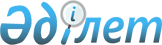 Об утверждении Санитарных правил "Санитарно-эпидемиологические требования к осуществлению производственного контроля"Приказ Министра национальной экономики Республики Казахстан от 6 июня 2016 года № 239. Зарегистрирован в Министерстве юстиции Республики Казахстан 8 июля 2016 года № 13896.       В соответствии с пунктом 6 статьи 144 Кодекса Республики Казахстан от 18 сентября 2009 года "О здоровье народа и системе здравоохранения", ПРИКАЗЫВАЮ:       1. Утвердить прилагаемые Санитарные правила "Санитарно-эпидемиологические требования к осуществлению производственного контроля".      2. Комитету по защите прав потребителей Министерства национальной экономики Республики Казахстан обеспечить в установленном законодательством порядке:      1) государственную регистрацию настоящего приказа в Министерстве юстиции Республики Казахстан;      2) направление копии настоящего приказа в печатном и электронном виде на официальное опубликование в периодические печатные издания и информационно-правовую систему "Әділет" в течение десяти календарных дней после государственной регистрации в Министерстве юстиции Республики Казахстан, а также в Республиканский центр правовой информации в течение пяти рабочих дней со дня получения зарегистрированного приказа для включения в эталонный контрольный банк нормативных правовых актов Республики Казахстан;      3) размещение настоящего приказа на интернет-ресурсе Министерства национальной экономики Республики Казахстан и интранет-портале государственных органов;      4) в течение десяти рабочих дней после государственной регистрации настоящего приказа в Министерстве юстиции Республики Казахстан представление в Юридический департамент Министерства национальной экономики Республики Казахстан сведений об исполнении мероприятий, предусмотренных подпунктом 1), 2) и 3) настоящего пункта.      3. Контроль за исполнением настоящего приказа возложить на курирующего вице-министра национальной экономики Республики Казахстан.      4. Настоящий приказ вводится в действие по истечении десяти календарных дней после дня его первого официального опубликования. Санитарные правила "Санитарно-эпидемиологические требования к
осуществлению производственного контроля"
Глава 1. Общие положения       1. Санитарные правила "Санитарно-эпидемиологические требования к осуществлению производственного контроля" (далее – Санитарные правила) разработаны в целях реализации Кодекса Республики Казахстан от 18 сентября 2009 года "О здоровье народа и системе здравоохранения" (далее – Кодекс), определяют порядок организации и проведения производственного контроля за соблюдением требований Санитарных правил, гигиенических нормативов, технических регламентов и предназначены для индивидуальных предпринимателей и юридических лиц, независимо от их ведомственной принадлежности и форм собственности, осуществляющих деятельность по производству, применению, хранению, транспортировке, реализации, сбору, утилизации и (или) уничтожению продукции, подлежащей государственному санитарно-эпидемиологическому надзору.      2. В настоящих Правилах используются следующие термины и понятия:      1) объекты государственного санитарно-эпидемиологического контроля и надзора – эпидемически значимые объекты, физические и юридические лица, здания, сооружения, продукция, оборудование, транспортные средства, почва, вода, воздух, продукты питания и иные объекты, деятельность, использование, употребление, применение и эксплуатация которых могут нанести вред состоянию здоровья человека и окружающей среде;      2) производственный контроль – комплекс мероприятий, в том числе лабораторных исследований и испытаний производимой продукции, работ и услуг, выполняемых индивидуальным предпринимателем или юридическим лицом, направленных на обеспечение безопасности и (или) безвредности для человека и среды обитания.       3. Индивидуальные предприниматели и юридические лица в соответствии с осуществляемой ими деятельностью согласно пункту 4 статьи 90 Кодекса обязаны осуществлять производственный контроль в соответствии с требованиями, предусмотренными настоящими Санитарными правилами.      4. Индивидуальные предприниматели и юридические лица разрабатывают, документально оформляют, внедряют и поддерживают в рабочем состоянии эффективную систему производственного контроля.       Обеспечение производственного контроля возлагается на индивидуального предпринимателя и руководителя юридического лица.       Обеспечение своевременности, полноты и достоверности осуществляемого производственного контроля возлагается на должностных лиц, назначаемых приказом индивидуального предпринимателя и руководителя юридического лица.      5. Целью производственного контроля является обеспечение безопасности и (или) безвредности для человека продукции, работ и услуг, путем организации и проведения на объекте самоконтроля за соблюдением требований, установленных в документах государственной системы санитарно-эпидемиологического нормирования (далее – документы нормирования).       6. Объектами производственного контроля являются продукция и эпидемически значимые объекты, перечни которых утверждены приказом Министра национальной экономики Республики Казахстан от 30 мая 2015 года № 414 "Об утверждении перечня продукции и эпидемически значимых объектов, подлежащих государственному санитарно-эпидемиологическому контролю и надзору" (зарегистрирован в Реестре государственной регистрации нормативных правовых актов за № 11658).  Глава 2. Порядок организации и проведения
производственного контроля      7. Организация мероприятий по осуществлению производственного контроля проводится индивидуальными предпринимателями и юридическими лицами.      8. Производственный контроль включает в себя:      1) разработку программы производственного контроля;      2) осуществление (организацию) лабораторных исследований и замеров в случаях, установленных документами нормирования:      на рабочих местах, на территории промплощадки, с целью оценки влияния производства на человека и его здоровье;      за атмосферным воздухом на границе санитарно-защитной зоны, выполненных по программе экологического производственного контроля, для оценки риска здоровью населения и соответствия установленной санитарно-защитной зоны (далее – СЗЗ) требованиям санитарных правил и гигиенических нормативов;      сырья, полуфабрикатов, упаковочных материалов, изделий, контактирующих с пищевой продукцией и водой, контроль безопасности питьевой воды из источника водоснабжения перед поступлением в распределительную сеть, из распределительной сети, из резервуаров, готовой продукции и соблюдением гигиенических требований в ходе технологического процесса их производства, хранения, транспортировки, реализации, сбора, утилизации, уничтожения, а также за средствами измерения, обеспечивающими необходимые достоверность и полноту контроля;       3) контроль за своевременностью и полнотой прохождения медицинских осмотров в соответствии с Правилами проведения обязательных медицинских осмотров, утвержденными приказом и.о. Министра национальной экономики Республики Казахстан от 24 февраля 2015 года № 128 (зарегистрирован в Реестре государственной регистрации нормативных правовых актов за № 10634) и гигиенического обучения в соответствии с Правилами гигиенического обучения лиц декретированной группы населения и Программами гигиенического обучения лиц декретированной группы населения, утвержденными приказом Министра национальной экономики Республики Казахстан от 24 июня 2015 года № 449 (зарегистрирован в Реестре государственной регистрации нормативных правовых актов за № 11714), а также учет личных медицинских книжек;      4) контроль за наличием документов, подтверждающих безопасность и соответствие продукции (в том числе поступающего сырья, упаковочных материалов, изделий, контактирующих с пищевой продукцией), за сроками действия документов (свидетельств о государственной регистрации, деклараций о соответствии, сертификатов, ветеринарных документов), а также разрешительных документов (санитарно-эпидемиологическое заключение или талон о приеме уведомления о начале деятельности);      5) оценку факторов риска, анализ выявленных опасностей, критериев безопасности и (или) безвредности факторов производственной и окружающей среды и определение методов контроля безопасности процессов (использования, сбора, транспортировки, хранения, обезвреживания, утилизации, переработки, захоронения), работ, услуг, с определением критических точек контроля для обеспечения управления опасностями;      6) ведение учета и отчетности документации, связанной с осуществлением производственного контроля. Сроки хранения документов – не менее трех лет;      7) разработку схемы информирования населения, местных исполнительных органов, органов государственной санитарно-эпидемиологической службы Республики Казахстан об аварийных ситуациях, остановках производства, о нарушениях технологических процессов, случаях возникновения связанных с деятельностью объекта массовых (3 и более случаев) инфекционных и паразитарных, профессиональных заболеваний и отравлений, создающих угрозу санитарно-эпидемиологическому благополучию населения;      8) контроль за выполнением предусмотренных программой производственного контроля мероприятий, соблюдением гигиенических требований в ходе технологических процессов, своевременностью устранения и минимизации микробиологических, химических, токсикологических, вирусологических, радиологических, биологических опасностей и посторонних включений. В ходе контроля проводится корректировка мероприятий и реализация мер, направленных на устранение выявленных нарушений.      9. Программа производственного контроля разрабатывается с учетом имеющихся на объекте опасностей (факторов риска).      На объектах производства пищевой продукции, внедривших систему ХАССП, основанную на систематической идентификации, оценке и управлении опасными факторами, влияющими на безопасность продукции по всей продовольственной цепочке и соответствующую критериям, установленным документом Комиссии Кодекс Алиментариус "Международные технические нормы и правила. Общие принципы гигиены пищевой продукции. (CAC/Rcp 1-1969, rev.4 (2003). Приложение. Система анализа опасных факторов и критических контрольных точек (ХАССП) и методические указания по ее применению", внедрение дополнительной программы производственного контроля не требуется.      10. Разработка программы производственного контроля осуществляется индивидуальным предпринимателем, юридическим лицом самостоятельно или с привлечением лиц, осуществляющих деятельность по проведению санитарно-эпидемиологического аудита.      11. Разработанная программа производственного контроля пересматривается при изменении вида деятельности, внесении изменений в технологический процесс, рецептуру пищевого продукта, других изменениях, влияющих на стабильность санитарно-эпидемиологической ситуации и (или) создающих угрозу санитарно-эпидемиологическому благополучию населения.       12. Инструментальные и лабораторные исследования осуществляются индивидуальным предпринимателем, юридическим лицом на базе производственных лабораторий либо с привлечением лабораторий (испытательных центров), имеющих санитарно-эпидемиологическое заключение о соответствии их нормативным правовым актам в сфере санитарно-эпидемиологического благополучия населения и гигиеническим нормативам, выданных в соответствии с пунктом 2 статьи 21-1 Кодекса.       Отбор и доставка проб для проведения производственного контроля осуществляется специалистом лаборатории (испытательного центра) либо обученным персоналом объекта. Глава 3. Требования к программе производственного контроля      13. Программа производственного контроля составляется в произвольной форме и включает следующее:      1) определение перечней:       документов нормирования и нормативных технических документов (государственные стандарты, методики и методы контроля факторов среды обитания) в соответствии с осуществляемой деятельностью. Данный перечень актуализируется в соответствии с Законом Республики Казахстан от 9 ноября 2004 года "О техническом регулировании";      должностных лиц (работников), на которых возложены функции по контролю за проведением производственного контроля на предприятии (объекте), утверждаемый индивидуальными предпринимателями и юридическими лицами;      должностей работников, подлежащих медицинским осмотрам, гигиенической подготовке и аттестации;       осуществляемых индивидуальным предпринимателем и юридическим лицом работ и услуг, выпускаемой продукции, а также видов деятельности, представляющих потенциальную опасность для человека и подлежащих производственному контролю, в том числе перечень видов деятельности, на которые предусмотрены наличие разрешительных документов в соответствии с Законом Республики Казахстан от 16 мая 2014 года "О разрешениях и уведомлениях";      форм учета и отчетности, установленной документами нормирования, необходимых для осуществления производственного контроля;      химических веществ, биологических, физических и иных опасных факторов, объектов производственного контроля, представляющих потенциальную опасность для человека и среды его обитания;       контрольных точек (критические точки контроля), в отношении которых необходима организация лабораторных исследований и замеров, с указанием контрольных точек, в которых осуществляется отбор проб (замеры) для проведения лабораторных исследований, и периодичности отбора проб (проведения лабораторных исследований и испытаний). Перечень химических веществ, биологических, физических и иных опасных факторов, выбор контрольных точек, в которых осуществляются отбор проб, объем и периодичность инструментальных и (или) лабораторных исследований, санитарной обработки, дезинфекционных, дезинсекционных и дератизационных мероприятий определяются ответственными лицами (технолог, инженер и другие), с учетом характеристики объекта, наличия вредных производственных факторов (для объектов промышленности), степени их влияния на здоровье человека и среду его обитания, наличия потенциальных опасностей на стадиях производства, оборота, упаковки, маркировки, утилизации и уничтожения, в соответствии с рекомендуемыми объемами, критериями и периодичностью лабораторно-инструментальных замеров согласно приложения 1 к настоящим Санитарным правилам;       2) схемы оповещения населения, местных исполнительных органов, органов государственной санитарно-эпидемиологической службы Республики Казахстан об аварийных ситуациях, остановках производства, о нарушениях технологических процессов, случаях возникновения связанных с деятельностью объекта массовых (3 и более случаев) инфекционных и паразитарных, профессиональных заболеваний и отравлений, создающих угрозу санитарно-эпидемиологическому благополучию населения в соответствии с главой 5 настоящих Правил.       14. Программа производственного контроля включает и иные мероприятия, проведение которых необходимо для осуществления эффективного контроля за соблюдением требований документов нормирования.  Глава 4. Особенности производственного контроля при
осуществлении отдельных видов деятельности      15. Производственный контроль осуществляется с применением лабораторных исследований, испытаний на следующих категориях объектов:      1) объекты промышленной и радиационной гигиены (производственные объекты) – рабочие места, производственные помещения и площадки (территория), граница СЗЗ, зоны санитарной охраны, сырье для изготовления продукции, новые виды продукции производственно-технического назначения, новые технологические процессы, транспорт, технологическое оборудование, отходы производства и потребления (сбор, использование, обезвреживание, транспортировка, хранение, переработка и захоронение отходов), полимерные, синтетические иные материалы, предназначенные для применения в строительстве, на транспорте, продукция, изделия, являющиеся источником ионизирующего излучения, в том числе генерирующего, а также изделия и товары, содержащие радиоактивные вещества, строительное сырье и материалы, в которых гигиеническими нормативами регламентируется содержание радиоактивных веществ. Производственный контроль включает лабораторные исследования и испытания потенциально опасных факторов производственной среды (физические факторы: температура, влажность, скорость движения воздуха, тепловое излучение; неионизирующие электромагнитные поля (далее – ЭМП) и излучения (электростатическое поле); постоянное магнитное поле (в том числе гипогеомагнитное); электрические и магнитные поля промышленной частоты (50 Гц); широкополосные ЭМП, создаваемые персональными компьютерами; электромагнитные излучения радиочастотного диапазона; широкополосные электромагнитные импульсы; электромагнитные излучения оптического диапазона (в том числе лазерное и ультрафиолетовое); ионизирующие излучения; производственный шум, ультразвук, инфразвук; вибрация (локальная, общая); аэрозоли (пыли) преимущественно фиброгенного действия; естественное освещение (отсутствие или недостаточность), искусственное освещение (недостаточная освещенность, пульсация освещенности, избыточная яркость, высокая неравномерность распределения яркости, прямая и отраженная слепящая блесткость); электрически заряженные частицы воздуха (аэроионы); аэрозоли преимущественно фиброгенного действия; химические факторы: смеси, получаемые химическим синтезом и/или для контроля которых используют методы химического анализа, вредные вещества с остронаправленным механизмом действия, вредные вещества 1 – 4 классов опасности). При осуществлении деятельности, связанной с образованием отходов производства и потребления, следует предусматривать контроль, включая лабораторный, за сбором, использованием, обезвреживанием, транспортировкой, хранением, переработкой и захоронением отходов производства и потребления с оценкой уровня загрязнения окружающей среды.       Информация о результатах производственного контроля проводимого на производственных объектах представляются в территориальные подразделения ведомства государственного органа в сфере санитарно-эпидемиологического благополучия населения на соответствующей территории 1 раз в полугодие к 5 числу последующего месяца по форме, согласно приложения 2 к настоящим Санитарным правилам;       2) объекты производства и оборота пищевой продукции: лабораторный контроль устанавливается предприятием-изготовителем в соответствии с отраслевыми инструкциями и другими нормативными документами с учетом определенных предприятием-изготовителем критических контрольных точек: на технологических этапах производства. В зависимости от вида производимой продукции контролируются качество и безопасность сырья, полуфабрикатов, вспомогательных материалов, готовой продукции, воды на показатели радиационной, химической, микробиологической, токсикологической, паразитологической безопасности; санитарно-эпидемиологическое состояние технологических процессов и качество дезинфекции, дезинсекции, дератизации производственных помещений, оборудования и инвентаря; соблюдение санитарно-гигиенических режимов производства и условий труда работающих.       На объектах торговли осуществляется контроль за условиями хранения продукции и кратности поверки контрольно-измерительных приборов;      3) объекты коммунальной гигиены: объекты водоснабжения, в том числе эксплуатация централизованных, нецентрализованных, домовых распределительных, автономных систем питьевого водоснабжения населения, системы питьевого водоснабжения на транспортных средствах) с распределительной сетью; поверхностные и подземные источники, используемые в целях питьевого и хозяйственно-бытового водоснабжения и рекреационных целей, материалы, оборудование, вещества, устройства, применяемые в сфере хозяйственно-питьевого водоснабжения. Лабораторный контроль осуществляется за соответствием питьевой воды, а также за соответствием водного объекта требованиям Санитарных правил "Санитарно-эпидемиологические требования к водоисточникам, местам водозабора для хозяйственно-питьевых целей, хозяйственно-питьевому водоснабжению и местам культурно-бытового водопользования и безопасности водных объектов", утвержденных приказом Министра национальной экономики Республики Казахстан от 16 марта 2015 года № 209 (зарегистрирован в Реестре государственной регистрации нормативных правовых актов за № 10774). При осуществлении деятельности, связанной с выпуском всех видов производственных, хозяйственно-бытовых и поверхностных сточных вод с территорий населенных мест, производственных и иных объектов, следует предусматривать лабораторный контроль за эффективностью удаления веществ по ингредиентам на очистных сооружениях, составом сбрасываемых сточных вод;      очистные сооружения хозяйственно-бытовой канализации, площадки и полигоны для сбора и хранения твердых бытовых отходов (далее – ТБО): лабораторный контроль осуществляется за качеством сточных вод, почвы, материалами и оборудованием, применяемыми при очистке сточных вод, атмосферным воздухом. При осуществлении деятельности, связанной с выпуском всех видов производственных, хозяйственно-бытовых и поверхностных сточных вод с территорий населенных мест, производственных и иных объектов, следует предусматривать лабораторный контроль за эффективностью удаления веществ по ингредиентам на очистных сооружениях, составом сбрасываемых сточных вод в соответствии с требованиями Санитарных правил "Санитарно-эпидемиологические требования к сбору, использованию, применению, обезвреживанию, транспортировке, хранению и захоронению отходов производства и потребления", утвержденных приказом Министра национальной экономики Республики Казахстан от 28 февраля 2015 года № 176 (зарегистрирован в Реестре государственной регистрации нормативных правовых актов за № 10936);       рекреационные зоны, общественные здания и сооружения: лабораторный контроль осуществляется за соответствием водоснабжения, водоотведения, микроклимата помещений, системы вентиляции (кондиционирования), эффективностью дезинсекционных и (или) дератизационных мероприятий требованиям Санитарных правил "Санитарно-эпидемиологические требования к содержанию и эксплуатации жилых и других помещений, общественных зданий", утвержденных приказом и.о. Министра национальной экономики Республики Казахстан от 24 февраля 2015 года № 125 (зарегистрирован в Реестре государственной регистрации нормативных правовых актов за № 10637), "Санитарно-эпидемиологические требования к системам вентиляции и кондиционирования воздуха, их очистке и дезинфекции" (далее – Санитарные правила № 758), утвержденных приказом Министра национальной экономики Республики Казахстан от 9 декабря 2015 года № 758 (зарегистрирован в Реестре государственной регистрации нормативных правовых актов за № 12846), "Санитарно-эпидемиологические требования к организации и проведению дезинфекции, дезинсекции и дератизации" (далее – Санитарные правила № 48), утвержденных приказом Министра национальной экономики Республики Казахстан от 27 января 2015 года № 48 (зарегистрирован в Реестре государственной регистрации нормативных правовых актов за № 10388);       объекты бытового обслуживания населения (бассейны, аквапарки, общественные бани и сауны с бассейнами, салоны красоты): с целью профилактики инфекционных и паразитарных заболеваний следует предусматривать контроль за соблюдением санитарно-гигиенических и дезинфекционных режимов, санитарно-противоэпидемических и санитарно-профилактических мероприятий, предусмотренных требованиями Санитарных правил № 183, Санитарных правил № 758, Санитарных правил № 48;       4) организации здравоохранения, санаторно-курортные, оздоровительные организации, лечебно-профилактические, стоматологические, клиники, кабинеты и иные здания и сооружения, в которых осуществляется фармацевтическая и (или) медицинская деятельность: с целью профилактики инфекционных заболеваний, в том числе внутрибольничных, следует предусматривать контроль за соблюдением санитарно-гигиенических, дезинфекционных и стерилизационных режимов, санитарно-противоэпидемических и санитарно-профилактических мероприятий, предусмотренных требованиями Санитарных правил "Санитарно-эпидемиологические требования к объектам здравоохранения", утвержденных приказом и.о. Министра национальной экономики Республики Казахстан от 24 февраля 2015 года № 127 (зарегистрирован в Реестре государственной регистрации нормативных правовых актов за № 10713), "Санитарно-эпидемиологические требования к объектам в сфере обращения лекарственных средств, изделий медицинского назначения и медицинской техники", утвержденных приказом Министра национальной экономики Республики Казахстан от 19 марта 2015 года № 232 (зарегистрирован в Реестре государственной регистрации нормативных правовых актов за № 11037), "Санитарно-эпидемиологические требования к санаторным и оздоровительным объектам" (далее – Санитарные правила № 233), утвержденных приказом Министра национальной экономики Республики Казахстан от 19 марта 2015 года № 233 (зарегистрирован в Реестре государственной регистрации нормативных правовых актов за № 11056); Санитарных правил № 758;       5) объекты производства дезинфекционных, дезинсекционных и дератизационных средств и (или) оказания дезинфекционных, дезинсекционных и дератизационных услуг: производственный контроль в организациях, оказывающих услуги дезинфекции, дезинсекции и дератизации, включает в себя соблюдение требований Санитарных правил № 48, использование средств дезинфекции, дезинсекции и дератизации, разрешенных к применению на территории Республики Казахстан и государств-участников Евразийского экономического союза, наличие медицинских книжек и прохождение медицинских осмотров работниками, наличие на видном месте инструкций о мерах личной и общественной безопасности при использовании средств, соблюдение техники безопасности, соблюдение условий их хранения, транспортировки, утилизации и (или) уничтожения, контроль за исправностью аппаратуры, оценку эффективности изготавливаемых и применяемых средств, оценку эффективности проведенных дезинфекционных, дезинсекционных и дератизационных работ (учет и контроль численности (заселенности) грызунами и насекомыми на объектах при проведении истребительных мероприятий), оценку правильности приготовления дезинфицирующих растворов, контроль активности действующего вещества в рабочих растворах, дератизационных приманок, соблюдение норм расходов средств, исследование содержания активного вещества в воздухе рабочей зоны в производственном и складском помещениях;       6) объекты воспитания и образования детей и подростков, дошкольного воспитания и обучения детей, интернатные организации, оздоровительные объекты: производственный контроль включает лабораторные исследования микроклимата, воздушной среды, физических факторов, почвы, качества и безопасности продовольственного (пищевого) сырья, полуфабрикатов, вспомогательных материалов, готовой продукции, воды на показатели химической, микробиологической, токсикологической, паразитологической безопасности, также санитарно-бактериологических показателей при оценке санитарного состояния организаций, оценку эффективности проводимых профилактических дезинфекционных, дезинсекционных и дератизационных работ. Порядок и периодичность производственного контроля в детских оздоровительных организациях, осуществляющих учебно-воспитательную, физкультурно-оздоровительную, лечебно-оздоровительную деятельность и культурный досуг для детей от 6 до 18 лет, в том числе круглогодичные, реализующие программы общего, среднего и дополнительного образования (далее – ДОО), определяется руководителем ДОО и поставщиком услуг по организации питания (при наличии). Производственный контроль предусматривает контроль за соблюдением санитарно-противоэпидемических требований, дезинфекционных мероприятий в ДОО и включает лабораторные исследования качества и безопасности пищевой продукции, в том числе полуфабрикатов, готовой продукции, вспомогательных материалов, воды на показатели химической, микробиологической, токсикологической, паразитологической безопасности, также санитарно-бактериологических показателей при оценке санитарного состояния организаций, оценку эффективности проводимых профилактических дезинфекционных, дезинсекционных и дератизационных работ, контроль за условиями пребывания и оздоровления детей, в соответствии с требованиями Санитарных правил "Санитарно-эпидемиологические требования к объектам образования", утвержденных приказом Министра национальной экономики Республики Казахстан от 29 декабря 2014 года № 179 (зарегистрирован в Реестре государственной регистрации нормативных правовых актов за № 10275), "Санитарно-эпидемиологические требования к объектам дошкольного воспитания и обучения детей", утвержденных приказом Министра национальной экономики Республики Казахстан от 17 марта 2015 года № 217 (зарегистрирован в Реестре государственной регистрации нормативных правовых актов за № 10975), Санитарных правил № 233;      7) объекты по хранению и использованию химических веществ, агрохимикатов и пестицидов. Производственный контроль осуществляется за рабочими местами, производственными помещениями при хранении и отпуске пестицидов и агрохимикатов, работе с машинами и аппаратурой при применении наземной аппаратуры, применении пестицидов авиационным методом, работе в теплицах, изготовлении и применении отравленных приманок, осуществлении защиты зеленых насаждений населенных мест, применении химических веществ для обработки на железнодорожного путях; контроль за обеспеченностью средствами индивидуальной защиты и специальной одеждой. Лабораторно-инструментальные исследования и замеры факторов производственной среды (физические факторы: температура, влажность, скорость движения воздуха; аэрозоли (пыли) преимущественно фиброгенного действия; аэрозоли, химические факторы: вредные вещества с остронаправленным механизмом действия, вредные вещества 1 – 4 классов опасности; биологический фактор);      8) транспортные средства по переводке пассажиров (железнодорожный, воздушный): производственный контроль осуществляется за водоснабжением, микроклиматом, постельными принадлежностями, дезинфицирующими средствами. Глава 5. Требования к порядку оповещения об аварийных ситуациях
и случаях, создающих угрозу санитарно-эпидемиологическому
благополучию населения      16. В целях предупреждения возникновения и распространения инфекционных и паразитарных заболеваний, отравлений населения, профессиональных заболеваний и отравлений, индивидуальный предприниматель и юридическое лицо, при выявлении в ходе производственного контроля:       1) нарушения, приведшего к приобретению пищевой продукцией опасных свойств – незамедлительно прекращают процессы изготовления, оборота и утилизации пищевой продукции, обеспечивают ее отзыв с объектов внутренней торговли и проведение соответствующей экспертизы, после чего организует ее утилизацию или уничтожение в соответствии с Правилами утилизации и уничтожения пищевой продукции, представляющей опасность жизни и здоровью человека и животных, окружающей среде, утвержденными постановлением Правительства Республики Казахстан от 15 февраля 2008 года № 140;      2) нарушений требований документов нормирования, которые могут привести к возникновению угрозы жизни и здоровья населения принимает меры, направленные на устранение выявленных нарушений и недопущение их возникновения, в том числе:      приостановление либо прекращение деятельности или работы отдельных цехов, участков, эксплуатацию зданий, сооружений, оборудования, транспорта, выполнение отдельных видов работ и оказание услуг;      прекращение использования в производстве сырья, материалов, не соответствующих установленным документами нормирования требованиям и не обеспечивающих выпуск безопасной и (или) безвредной для человека продукции, отзыв с объектов внутренней торговли и проведение соответствующей экспертизы продукции, представляющей опасность для человека, принять меры по применению (использованию) такой продукции в целях, исключающих причинение вреда человеку, или ее уничтожению;      3) больных инфекционными и паразитарными заболеваниями – незамедлительно отстраняют их от работы до получения допуска к работе после проведения соответствующего обследования и контрольного медицинского обследования;      лиц, с гнойничковыми инфекциями на руках (на объектах производства пищевой продукции) – незамедлительно отстраняют их от работы или переводят на другую работу, не связанную с непосредственным контактом с пищевой продукцией;       4) неудовлетворительных результатов лабораторных исследований готовой продукции – при необходимости, повторно исследуют удвоенное количество образцов, проводят дополнительный контроль сырья, полуфабрикатов, вспомогательных материалов, воды, воздуха, смывов, санитарной одежды, рук работников (по ходу технологического процесса производства продукции, по ходу процесса подготовки и проведения медицинских манипуляций, дезинфекции и стерилизации медицинских изделий, других процессов и услуг).       Объем дополнительных исследований определяется с учетом выявленных несоответствий. До получения результатов повторного исследования, партия продукции находится на ответственном хранении. Рекомендуемые объемы, критерии и периодичность
лабораторно-инструментальных замеров
1. Объекты здравоохранения      Примечание:      1) бактериологический контроль проводится путем отбора смывов с предметов и оборудования в стационарах из расчета 0,3 смыва на одну койку, но не менее 30 смывов, в амбулаторно-поликлинических организациях из расчета 0,2 смыва на одно посещение;      2) исследование проб исходных дезинфектантов, рабочих растворов дезсредств – не менее 2 проб разного вида. При отборе проб отмечаются дата взятия пробы, дата приготовления дезинфицирующего раствора, его концентрация, цель применения.      Качество дезинфекции считается удовлетворительным, если количество положительных смывов на наличие непатогенной микрофлоры составляет не более 3 % от числа отобранных смывов, количество отрицательных экспресс-проб на наличие остаточного количества дезинфицирующего препарата составляет не более 5 %, и число неудовлетворительных анализов дезинфицирующих растворов составляет не выше 5 % от числа отобранных проб. 2. Коммунальные объекты      Примечания. Объекты водоснабжения требуют разработки программ лабораторных исследований в рамках производственного контроля с выбором показателей, характеризующих химический состав питьевой воды, ее региональные особенности, проводится в каждом конкретном случае.      Полигоны ТБО требуют разработки программ лабораторно-инструментальных исследований в рамках производственного контроля с определением показателей контроля состояния окружающей среды и кратности в каждом конкретном случае в зависимости от местных условий. 3. Объекты промышленной гигиены 4. Объекты радиационной гигиены 5. Объекты воспитания и образования детей и подростков,
дошкольного воспитания и обучения детей, интернатные
организации 6. Объекты производства и оборота пищевой продукции      Примечания:       1 Исследование проводится специалистами объекта.       2 Исследование проводится специалистами объекта.       3 Исследование проводится специалистами объекта.       4 Измерения проводится специалистами объекта.       5 Исследование проводится специалистами объекта.       6 Подлежат первоочередному лабораторному исследованию блюда из рубленого мяса, птицы, рыбы.       7 Подлежат первоочередному лабораторному исследованию блюда из рубленого мяса, птицы, рыбы.        8 Для столовых, обслуживающих организованные коллективы с круглосуточным пребыванием.       9 Подлежат первоочередному лабораторному исследованию полуфабрикаты из рубленого мяса, птицы, рыбы.        10 Подлежат первоочередному лабораторному исследованию блюда из рубленого мяса, птицы, рыбы.       11 Подлежит первоочередному лабораторному контролю мягкое мороженое.       12 Исследование смывов проводится в отделах, реализующих нефасованные скоропортящиеся пищевые продукты.        13 Подлежат первоочередному лабораторному исследованию жидкие кисломолочные продукты и сметана, поставляемые из других административных территорий.       14 Подлежат первоочередному лабораторному исследованию вареные колбасы, сосиски, сардельки, поставляемые из других административных территорий.  7. Транспортные средства      Примечания.       1. В организованных коллективах, на заготовочных объектах питания, вырабатывающих полуфабрикаты, кулинарные изделия, ежедневно проводят органолептическую оценку качества полуфабрикатов, блюд и кулинарных изделий с внесением записей в журнал по форме согласно приложению 10 к Санитарным правилам "Санитарно-эпидемиологические требования к объектам общественного питания", утвержденные приказом Министра национальной экономики Республики Казахстан от 19 марта 2015 года № 234 (зарегистрированный в Реестре государственной регистрации нормативных правовых актов № 10982). Порядок проведения и документальное оформление утверждается изготовителем в программе производственного контроля.      2. Работу на новом технологическом оборудовании, а также после ремонта, реконструкции проводят после проведения санитарной обработки, микробиологического контроля качества дезинфекции и безопасности выпускаемой продукции.      3. На объектах при производственном контроле за безопасностью выпускаемой пищевой продукции при ее производстве, транспортировке, хранении и реализации допускается наличие санитарно-показательных микроорганизмов (бактерий группы кишечной палочки) в смывах с технологического оборудования, инвентаря, вспомогательных материалов, не более чем 2 % отобранных микробиологических смывов, взятых не позже 60 минут после текущей дезинфекции, что свидетельствует об удовлетворительной оценке режима дезинфекции.      4. Расшифровка аббревиатур:      ССУЗы – средние специальные учебные заведения;      АДВ – активность действующего вещества;      КОЕ – колонии образующие единицы;      Гц – герц;      ПЭВМ – персональная электронно-вычислительная машина;      ЛФК – лечебная физкультура;      ВУЗы – высшие учебные заведения;       ОКБ – общие колиформные бактерии;       ОМЧ – общее микробное число;      ТР ТС – технический регламент таможенного союза;      ОВОС – оценка воздействия на окружающую среду;      ТБО – твердые бытовые отходы;      ЦСО – централизованное стерилизационное отделение;      СВЧ – сверх высокие частоты;      СП – санитарные правила;      ТКБ – термотолерантные колиформные бактерии;      УФ – ультрафиолет;      УВЧ – ультравысокие частоты;       ПДВ – предельно-допустимые выбросы;        БГКП – бактерии группы кишечной палочки;       ЭП – электрическое поле;      ЭМП – электромагнитное поле;      МЭД – мощность экспозиционной дозы;       ТР ТС 021/2011 – технический регламент Таможенного союза 021/2011 "О безопасности пищевой продукции", утвержденного Решением Комиссии Таможенного союза от 9 декабря 2011 года № 880.        Форма  Информация о результатах производственного контроля*      Наименование объекта ________________________________________________      Сфера деятельности объекта __________________________________________      Отчетный период за ____ (полугодие, за год)      * Информация предоставляется по нарастающей (за полугодие и за год)© 2012. РГП на ПХВ Республиканский центр правовой информации Министерства юстиции Республики КазахстанИнформация о результатах производственного контроля проводимого на производственных объектах представляются в территориальные подразделения ведомства государственного органа в сфере санитарно-эпидемиологического благополучия населения на соответствующей территории 1 раз в полугодие к 5 числу последующего месяца по форме, согласно приложения 2 к настоящим Санитарным правилам;Министрнациональной экономикиРеспублики КазахстанК. Бишимбаев№Наименование исследованийОпределяемые показателиМесто замеров, отбора проб Кратность,(не менее)123451Организации здравоохранения, оказывающие стационарную помощь, за исключением (диспансеров) наркологических больниц, психиатрических больниц (диспансеров)Организации здравоохранения, оказывающие стационарную помощь, за исключением (диспансеров) наркологических больниц, психиатрических больниц (диспансеров)Организации здравоохранения, оказывающие стационарную помощь, за исключением (диспансеров) наркологических больниц, психиатрических больниц (диспансеров)Организации здравоохранения, оказывающие стационарную помощь, за исключением (диспансеров) наркологических больниц, психиатрических больниц (диспансеров)1.1Санитарно-бактериологический контрольСанитарно-бактериологический контрольСанитарно-бактериологический контрольСанитарно-бактериологический контроль Бактериальная обсемененность воздуха  КОЕ, золотистый стафилококк, плесневые и дрожжевые грибы операционные, предоперационные, родильные, палаты и залы реанимаций, палаты хирургических и инфекционных отделений, асептические боксы, стерилизационные, перевязочные, манипуляционные, хирургические кабинеты (в том числе стоматологические, уролог, гинеколог), эндоскопические процедурные, отделения переливания крови, залы гемодиализа, послеродовые палаты процедурные, палаты для недоношенных, кладовые чистого белья1 раз в кварталБактериологическое исследование смывов с внешней среды согласно имеющегося перечня эпидемиологически значимых объектовБГКП, патогенный стафилококк, условно-патогенную и патогенную микрофлорулечебно-диагностические кабинеты (с медицинского оборудования, инвентаря, белья, рук и спецодежды персонала, инвентаря пищеблоков и раздаточных) 1 раз в квартал в отделениях соматического профиля, 1 раз в месяц в отделениях хирургического профиляИсследование на стерильность (смывы, материал) инструментария, перевязочного материала, операционного белья, рук хирургов, кожи операционного полястерильностьоперационные, родильные, реанимационные залы, стерилизационные, перевязочные, манипуляционные, процедурные, асептические боксы, залы1 раз в месяц, в отделениях хирургического профиля, организациях охраны материнства и детства 1 раз в неделюБактериологический контроль дезинфекционно-стерилизационного оборудованиябактериологический контроль (с использованием тест-культур)стерилизационные, дезинфекционные отделения1 раз в квартал1.2Санитарно-химический контрольСанитарно-химический контрольСанитарно-химический контрольСанитарно-химический контрольКонтроль качества предстерилизационной очистки (азопирамовая, фенолфталеиновая пробы)скрытая кровь и щелочь лечебно-диагностические кабинеты, ЦСО  после предстерилизационной очистки медицинских изделий не менее 1 % медицинских изделий каждого наименования (не менее 3 – 5 единиц) ежедневно Определение концентрации активно действующих веществ в дезинфицирующих средствах, растворах определение концентрации активного действующего вещества в рабочих растворах, дезсредств и соответствие концентрации лечебно-диагностические и вспомогательные кабинеты, буфеты - раздаточные1 раз в квартал Микроклимат температура воздуха, относительная влажность, скорость движения воздухапалаты, помещения с постоянными рабочими местами и другие помещения с нормируемыми показателями микроклимата согласно приложения 2 приказа исполняющего обязанности Министра национальной экономики Республики Казахстан от 24 февраля 2015 года № 127 "Об утверждении Санитарных правил "Санитарно-эпидемиологические требования к объектам здравоохранения" (далее – приказ № 127)2 раза в год (теплый и холодный периоды)Кратность воздухообменаприточно-вытяжная вентиляция с искусственным побуждением, естественная вентиляцияпалаты для больных, послеоперационные палаты, реанимационные залы, палаты интенсивной терапии, родовые боксы, операционные и наркозные, барокамеры, послеродовые палаты, палаты для недоношенных, грудных, новорожденных, боксы, полубоксы, предбоксы, фильтры, смотровые, перевязочные, манипуляционные, процедурные, стерилизационные, залы ЛФК, кабинеты функциональной диагностики, помещения хранения основного запаса: лекарственных, перевязочных средств и изделий медицинского назначения согласно приложения 2 приказа № 127 1) системы местной вытяжной и местной приточной вентиляции – 1 раз в год;2) системы общеобменной механической и естественной вентиляции – 1 раз в 3 года Освещенность  уровни искусственной освещенности помещения с постоянными рабочими местами и другие помещения с нормируемыми показателями согласно приложения 1 приказа № 127  1 раз в год  Шум от работающего оборудования, в том числе вентиляционного  уровни звука, звукового давления в октавных полосах и другие нормируемые показатели помещения с постоянными рабочими местами и другие помещения и работающее оборудование с нормируемыми показателями согласно приложения 4 приказа № 127  1 раз в год  Контроль за источниками неионизирующих излучений, электромагнитное излучение ЭП 50 Гц, УВЧ, СВЧ, УФ, магнитное поле на рабочих местах в физиотерапевтических, диагностических кабинетах 1 раз в годВоздух закрытых помещенийпары ртути, углеродооксид, озон, окислы азота, свинец, аммиак, сероводород помещения с постоянными рабочими местами и другие помещения с нормируемыми показателями  1 раз в год Постельные принадлежности (матрацы, подушки, одеяла)эффективность камерной обработки не менее 1 % от числа обработанных изделий  1 раз в полгода 1.3Исследование водыИсследование водыИсследование водыИсследование воды1.3Вода на бактериологические и санитарно-химические показатели качество питьевой воды по органолептическим, физико-химическим и бактериологическим показателям Вода, используемая для хозяйственно-питьевых целей (из разводящей сети и привозная вода)перед началом эксплуатации, после проведения ремонта внутренней водопроводной сети, после аварийных ситуаций1.4Радиационный контрольРадиационный контрольРадиационный контрольРадиационный контроль1.4 Индивидуальный дозиметрический контроль персонала группы А уровень радиации кабинеты и отделения, использующие источники ионизирующего излучения  1 раз в квартал контроль индивидуальных дозиметров 1.4 Контроль мощности дозы рентгеновского излучения на рабочих местах персонала, в смежных с процедурной помещениях и на территории уровень радиации кабинеты и отделения, использующие источники ионизирующего излучения  не реже 1 раза в 2 года 1.4 Контроль эффективности передвижных и индивидуальных средств защиты уровень радиации кабинеты и отделения, использующие источники ионизирующего излучения  не реже 1 раза в 2 года 2Организации здравоохранения, оказывающие амбулаторно-поликлиническую помощьОрганизации здравоохранения, оказывающие амбулаторно-поликлиническую помощьОрганизации здравоохранения, оказывающие амбулаторно-поликлиническую помощьОрганизации здравоохранения, оказывающие амбулаторно-поликлиническую помощь2.1Санитарно-бактериологический контрольСанитарно-бактериологический контрольСанитарно-бактериологический контрольСанитарно-бактериологический контроль Бактериальная обсемененность воздуха  КОЕ, золотистый стафилококк, плесневые и дрожжевые грибы  стерилизационные, перевязочные, манипуляционные, процедурные 1 раз в кварталБактериологическое исследование смывов с внешней среды согласно имеющегося перечня эпидемиологически значимых объектовна БГКП, патогенный стафилококк, условно-патогенную и патогенную микрофлорулечебно-диагностические кабинеты (с медицинского оборудования, инвентаря, белья, рук и спецодежды персонала)1 раз в кварталИсследование на стерильность (смывы, материал) инструментария, перевязочного материала, рук хирургов, кожи операционного поля стерильность малые операционные, стерилизационные, перевязочные, манипуляционные, процедурные1 раз в месяцБактериологический контроль стерилизационного оборудования бактериологический контроль (с использованием тест-культур) стерилизационные отделенияПри каждой загрузке2.2Санитарно-химический контрольСанитарно-химический контрольСанитарно-химический контрольСанитарно-химический контрольКонтроль качества предстерилизационной очистки (азопирамовая, фенолфталеиновая пробы)скрытая кровь и щелочь лечебно-диагностические кабинеты, ЦСО После предстерилизационной очистки медицинских изделий не менее 1 % медицинских изделий каждого наименования (не менее 3 – 5 единиц) ежедневноДезинфицирующие средства, растворы определение концентрации активного действующего вещества в рабочих растворах, дезсредств и соответствие концентрации  лечебно-диагностические и вспомогательные кабинеты, буфеты 1 раз в квартал Микроклимат температура воздуха, относительная влажность, скорость движения воздухапомещения с постоянными рабочими местами и другие помещения с нормируемыми показателями микроклимата согласно приложения 2 приказа № 127 2 раза в год (теплый и холодный периоды)Кратность воздухообменаприточно-вытяжная вентиляция с искусственным побуждением, естественная вентиляция.кабинеты приема больных, фильтры, смотровые, перевязочные, манипуляционные, процедурные, стерилизационные, залы ЛФК, кабинеты функциональной диагностики, помещения хранения основного запаса: лекарственных, перевязочных средств и изделий медицинского назначения согласно приложения 2 приказа № 127 1) системы местной вытяжной и местной приточной вентиляции – 1 раз в год;2) системы общеобменной механической и естественной вентиляции – 1 раз в 3 года Освещенность  уровни искусственной освещенности помещения с постоянными рабочими местами и другие помещения с нормируемыми показателями согласно приложения 1 приказа № 127  1 раз в год  Шум от работающего оборудования, в том числе вентиляционного  уровни звука, звукового давления в октавных полосах и другие нормируемые показатели помещения с постоянными рабочими местами и другие помещения с нормируемыми показателями согласно приложения 4 приказа № 127  1 раз в год  Контроль за источниками неионизирующих излучений, электромагнитное излучение ЭП 50 Гц, УВЧ, СВЧ, УФ, магнитное полена рабочих местах в физиотерапевтических, диагностических кабинетах1 раз в 3 годаВоздух закрытых помещенийпары ртути, углеродооксид, озон, окислы азота, свинец, аммиак, сероводород помещения с постоянными рабочими местами и другие помещения с нормируемыми показателями  1 раз в год 2.3Исследование водыИсследование водыИсследование водыИсследование водыВода на бактериологические и санитарно-химические показатели качество питьевой воды по органолептическим, физико-химическим и бактериологическим показателям вода, используемая для хозяйственно-питьевых целей (из разводящей сети и привозная вода)перед началом эксплуатации, после проведения ремонта внутренней водопроводной сети, после аварийных ситуаций2.4Радиационный контрольРадиационный контрольРадиационный контрольРадиационный контроль Индивидуальный дозиметрический контроль персонала группы А уровень радиации кабинеты и отделения, использующие источники ионизирующего излучения  1 раз в квартал контроль индивидуальных дозиметров  Контроль мощности дозы рентгеновского излучения на рабочих местах персонала, в смежных с процедурной помещениях и на территории уровень радиации кабинеты и отделения, источники использующие ионизирующего излучения  не реже 1 раза в 2 года  Контроль эффективности передвижных и индивидуальных средств защиты уровень радиации кабинеты и отделения, использующие источники ионизирующего излучения  не реже 1 раза в 2 года 3Организации здравоохранения, осуществляющие деятельность в сфере службы кровиОрганизации здравоохранения, осуществляющие деятельность в сфере службы кровиОрганизации здравоохранения, осуществляющие деятельность в сфере службы кровиОрганизации здравоохранения, осуществляющие деятельность в сфере службы крови3.1Санитарно-бактериологический контрольСанитарно-бактериологический контрольСанитарно-бактериологический контрольСанитарно-бактериологический контроль Бактериальная обсемененность воздуха  КОЕ, золотистый стафилококк, плесневые и дрожжевые грибы операционные, стерилизационные, процедурные для забора крови у доноров, кладовые чистого белья1 раз в кварталБактериологическое исследование смывов с внешней среды согласно имеющегося перечня эпидемиологически значимых объектовБГКП, патогенный стафилококк, условно-патогенную и патогенную микрофлоруоперационные, стерилизационные, процедурные (с медицинского оборудования, инвентаря, белья, рук и спецодежды персонала)1 раз в кварталИсследование на стерильность (смывы, материал) инструментария, перевязочного материала стерильность операционные, стерилизационные1 раз в месяцБактериологический контроль стерилизационного оборудования бактериологический контроль (с использованием тест-культур)  стерилизационные 1 раз в квартал3.2Санитарно-химический контрольСанитарно-химический контрольСанитарно-химический контрольСанитарно-химический контрольКонтроль качества предстерилизационной очистки (азопирамовая, фенолфталеиновая пробы)скрытая кровь и щелочь стерилизационные После предстерилизационной очистки медицинских изделий не менее 1 % медицинских изделий каждого наименования (не менее 3 – 5 единиц) ежедневноДезинфицирующие средства, растворы определение концентрации активного действующего вещества в рабочих растворах дезсредств и соответствие концентрации операционные, процедурные кабинеты для забора крови у доноров1 раз в квартал Микроклимат температура воздуха, относительная влажность, скорость движения воздухаоперационные, кабинеты врачей, бельевые и кладовые помещения, кабинеты хранения грязного белья, предметов уборки, дезинфицирующих средств, санузлы согласно приложения 2 приказа № 127 2 раза в год (теплый и холодный периоды)Кратность воздухообменаприточно-вытяжная вентиляция с искусственным побуждением, естественная вентиляцияоперационные, кабинеты врачей, бельевые и кладовые помещения, кабинеты хранения грязного белья, предметов уборки, дезинфицирующих средств, санузлы согласно приложения 2 приказа № 127 1) системы местной вытяжной и местной приточной вентиляции – 1 раз в год;2) системы общеобменной механической и естественной вентиляции – 1 раз в 3 года Освещенность  уровни искусственной освещенности операционная, помещение хранения крови, кабинеты приема врачей, процедурные, помещения хранения дезинфицирующих средств, регистратура, коридоры, санитарно-бытовые помещения согласно приложения 2 приказа № 127  1 раз в год  Шум от работающего оборудования, в том числе вентиляционного  уровни звука, звукового давления в октавных полосах и другие нормируемые показатели помещения с постоянными рабочими местами и другие помещения с нормируемыми показателями согласно приложения 4 приказа № 127  1 раз в год 3.3Исследование водыИсследование водыИсследование водыИсследование водыВода на бактериологические и санитарно-химические показатели качество питьевой воды по органолептическим, физико-химическим и бактериологическим показателям вода, используемая для хозяйственно-питьевых целей (из разводящей сети и привозная вода)перед началом эксплуатации, после проведения ремонта внутренней водопроводной сети, после аварийных ситуаций4Объекты, оказывающие стоматологические услугиОбъекты, оказывающие стоматологические услугиОбъекты, оказывающие стоматологические услугиОбъекты, оказывающие стоматологические услуги4.1Санитарно-бактериологический контрольСанитарно-бактериологический контрольСанитарно-бактериологический контрольСанитарно-бактериологический контроль Бактериальная обсемененность воздуха  КОЕ, золотистый стафилококк, плесневые и дрожжевые грибы операционные, стерилизационные, стоматологические кабинеты терапевтического и хирургического профиля1 раз в кварталБактериологическое исследование смывов с внешней среды согласно имеющегося перечня эпидемиологически значимых объектовБГКП, патогенный стафилококк, условно-патогенную и патогенную микрофлоруоперационные, стерилизационные, стоматологические кабинеты (с медицинского оборудования, инвентаря, белья, рук и спецодежды персонала)1 раз в кварталИсследование на стерильность (смывы, материал) инструментария, перевязочного материала, рук хирургов стерильность  операционные, предоперационные, стерилизационные, стоматологические кабинеты 1 раз в месяцБактериологический контроль стерилизационного оборудования бактериологический контроль (с использованием тест-культур)  стерилизационные, стоматологические кабинеты 1 раз в квартал4.2Санитарно-химический контрольСанитарно-химический контрольСанитарно-химический контрольСанитарно-химический контрольКонтроль качества предстерилизационной очистки (азопирамовая, фенолфталеиновая пробы)скрытая кровь и щелочь стоматологические отделения и кабинеты, ЦСО  после предстерилизационной очистки медицинских изделий не менее 1 % медицинских изделий каждого наименования (не менее 3 – 5 единиц) ежедневно Дезинфицирующие средства, растворы определение концентрации активного действующего вещества в рабочих растворах, дезсредств и соответствие концентрации  операционные, предоперационные, стерилизационные, стоматологические кабинеты 1 раз в квартал Освещенность  уровни искусственной освещенности операционные, предоперационные, стоматологические кабинеты 1 раз в год  Шум от работающего оборудования, в том числе вентиляционного  уровни звука, звукового давления в октавных полосах и другие нормируемые показатели стоматологические кабинеты 1 раз в год 4.3Кратность воздухообменанормируемые показатели приточно-вытяжная вентиляция с искусственным побуждением, естественная вентиляциястоматологические кабинеты1) системы местной вытяжной и местной приточной вентиляции – 1 раз в год;2) системы общеобменной механической и естественной вентиляции – 1 раз в 3 года4.4Исследование водыИсследование водыИсследование водыИсследование водыВода на бактериологические и санитарно-химические показатели качество питьевой воды по органолептическим, физико-химическим и бактериологическим показателям Вода, используемая для хозяйственно-питьевых целей (из разводящей сети и привозная вода)перед началом эксплуатации, после проведения ремонта внутренней водопроводной сети, после аварийных ситуаций4.5Радиационный контрольРадиационный контрольРадиационный контрольРадиационный контроль Индивидуальный дозиметрический контроль персонала группы А уровень радиации кабинеты и отделения, источники использующие ионизирующего излучения  1 раз в квартал контроль индивидуальных дозиметров  Контроль мощности дозы рентгеновского излучения на рабочих местах персонала, в смежных с процедурной помещениях и на территории уровень радиации кабинеты и отделения, источники использующие ионизирующего излучения  Не реже 1 раза в 2 года  Контроль эффективности передвижных и индивидуальных средств защиты уровень радиации кабинеты и отделения, источники использующие ионизирующего излучения  Не реже 1 раза в 2 года 5Все виды лабораторийВсе виды лабораторийВсе виды лабораторийВсе виды лабораторий5.1Санитарно-бактериологический контрольСанитарно-бактериологический контрольСанитарно-бактериологический контрольСанитарно-бактериологический контроль Бактериальная обсемененность воздуха  КОЕ, золотистый стафилококк, плесневые и дрожжевые грибы  боксы, стерилизационные, 1 раз в кварталБактериологическое исследование смывов с внешней среды согласно имеющегося перечня эпидемиологически значимых объектовБГКП, патогенный стафилококк, условно-патогенную и патогенную микрофлорубоксы, стерилизационные, (с медицинского оборудования, инвентаря, белья, рук и спецодежды персонала)1 раз в кварталИсследование на стерильность (смывы, материал) с инструментария, посуды стерильность  боксы, стерилизационные 1 раз в месяцБактериологический контроль стерилизационного оборудования бактериологический контроль (с использованием тест-культур)  стерилизационные отделения (кабинеты) 1 раз в квартал5.2Санитарно-химический контрольСанитарно-химический контрольСанитарно-химический контрольСанитарно-химический контрольКонтроль качества предстерилизационной очистки (азопирамовая, фенолфталеиновая пробы)скрытая кровь и щелочь моечные После предстерилизационной очистки медицинских изделий не менее 1 % медицинских изделий каждого наименования (не менее 3 – 5 единиц)Дезинфицирующие средства, растворы определение концентрации активного действующего вещества в рабочих растворах, дезсредств и соответствие концентрации кабинеты лаборатории1 раз в квартал Микроклимат температура воздуха, относительная влажность, скорость движения воздуха помещения с постоянными рабочими местами и другие помещения с нормируемыми показателями микроклимата  2 раза в год (теплый и холодный периоды) Кратность воздухообменаприточно-вытяжная вентиляция с искусственным побуждением, естественная вентиляция. помещения с постоянными рабочими местами и другие помещения с нормируемыми показателями микроклимата 1) системы местной вытяжной и местной приточной вентиляции – 1 раз в год;2) системы общеобменной механической и естественной вентиляции – 1 раз в 3 года Освещенность  уровни искусственной освещенности  помещения с постоянными рабочими местами и другие помещения с нормируемыми показателями  1 раз в год  Шум от работающего оборудования, в том числе вентиляционного  уровни звука, звукового давления в октавных полосах и другие нормируемые показатели лабораторное оборудование (для клинических, биохимических, бактериологических и других исследований) 1 раз в год  Контроль за источниками неионизирующих излучений, электромагнитное излучение ЭП 50 Гц, УВЧ, СВЧ, УФ, магнитное поле помещения с постоянными рабочими местами и другие помещения с нормируемыми показателями 1 раз в 3 годаВоздух закрытых помещенийпары ртути, углеродооксид, озон, окислы азота, свинец, аммиак, сероводород помещения с постоянными рабочими местами и другие помещения с нормируемыми показателями  1 раз в год 5.3Исследование водыИсследование водыИсследование водыИсследование водыВода на бактериологические и санитарно-химические показатели качество питьевой воды по органолептическим, физико-химическим и бактериологическим показателям вода, используемая для хозяйственно-питьевых целей (из разводящей сети и привозная вода)перед началом эксплуатации, после проведения ремонта внутренней водопроводной сети, после аварийных ситуаций6Организации здравоохранения, оказывающие стационарную помощь по наркологии, медико-социальной реабилитации и психиатрии (наркологические больницы и диспансеры, центры медико-социальной реабилитации, психиатрические больницы и диспансеры)Организации здравоохранения, оказывающие стационарную помощь по наркологии, медико-социальной реабилитации и психиатрии (наркологические больницы и диспансеры, центры медико-социальной реабилитации, психиатрические больницы и диспансеры)Организации здравоохранения, оказывающие стационарную помощь по наркологии, медико-социальной реабилитации и психиатрии (наркологические больницы и диспансеры, центры медико-социальной реабилитации, психиатрические больницы и диспансеры)Организации здравоохранения, оказывающие стационарную помощь по наркологии, медико-социальной реабилитации и психиатрии (наркологические больницы и диспансеры, центры медико-социальной реабилитации, психиатрические больницы и диспансеры)6.1Санитарно-бактериологический контрольСанитарно-бактериологический контрольСанитарно-бактериологический контрольСанитарно-бактериологический контроль Бактериальная обсемененность воздуха  КОЕ, золотистый стафилококк, плесневые и дрожжевые грибы залы реанимаций, стерилизационные, перевязочные, манипуляционные, процедурные, кладовые чистого белья1 раз в квартал Бактериологическое исследование смывов с внешней среды БГКП, патогенный стафилококк, условно-патогенную и патогенную микрофлорулечебно-диагностические кабинеты (с медицинского оборудования, инвентаря, белья, рук и спецодежды персонала, инвентаря пищеблоков и раздаточных)1 раз в кварталИсследование на стерильность (смывы, материал) стерильность реанимационные залы, стерилизационные, перевязочные, манипуляционные, процедурные1 раз в месяцБактериологический контроль дезинфекционно-стерилизационного оборудования бактериологический контроль (с использованием тест-культур) стерилизационные, дезинфекционные отделения1 раз в квартал6.2Санитарно-химический контрольСанитарно-химический контрольСанитарно-химический контрольСанитарно-химический контрольКонтроль качества предстерилизационной очистки (азопирамовая, фенолфталеиновая пробы)скрытая кровь и щелочь лечебно-диагностические отделения и кабинеты, ЦСО после предстерилизационной очистки медицинских изделий не менее 1 % медицинских изделий каждого наименования (не менее 3 – 5 единиц)Дезинфицирующие средства, растворы определение концентрации активного действующего вещества в рабочих растворах, дезсредств и соответствие концентрации лечебно-диагностические и вспомогательные кабинеты, буфеты - раздаточные1 раз в кварталПостельные принадлежности (матрацы, подушки, одеяла)эффективность камерной обработки не менее 1 % от числа обработанных изделий  1 раз в полгода  Микроклимат температура воздуха, относительная влажность, скорость движения воздуха палаты, помещения с постоянными рабочими местами и другие помещения с нормируемыми показателями микроклимата 2 раза в год (теплый и холодный периоды)Кратность воздухообменаприточно-вытяжная вентиляция с искусственным побуждением, естественная вентиляция помещения с постоянными рабочими местами и другие помещения с нормируемыми показателями микроклимата 1) системы местной вытяжной и местной приточной вентиляции – 1 раз в год;2) системы общеобменной механической и естественной вентиляции – 1 раз в 3 года Освещенность  уровни искусственной освещенности  помещения с постоянными рабочими местами и другие помещения с нормируемыми показателями  1 раз в год  Шум от работающего оборудования, в том числе вентиляционного  уровни звука, звукового давления в октавных полосах и другие нормируемые показатели  рабочее оборудование с нормируемыми показателями  1 раз в год  Контроль за источниками неионизирующих излучений, электромагнитное излучение ЭП 50 Гц, УВЧ, СВЧ, УФ, магнитное полена рабочих местах в физиотерапевтических, диагностических кабинетах1 раз в 3 годаВоздух закрытых помещенийпары ртути, углеродооксид, озон, окислы азота, свинец, аммиак, сероводород помещения с постоянными рабочими местами и другие помещения с нормируемыми показателями  1 раз в год 6.3Исследование водыИсследование водыИсследование водыИсследование водыВода на бактериологические и санитарно-химические показатели Качество питьевой воды по органолептическим, физико-химическим и бактериологическим показателям Вода, используемая для хозяйственно-питьевых целей (из разводящей сети и привозная вода)Перед началом эксплуатации, после проведения ремонта внутренней водопроводной сети, после аварийных ситуаций6.4Радиационный контрольРадиационный контрольРадиационный контрольРадиационный контроль Индивидуальный дозиметрический контроль персонала группы А уровень радиации кабинеты и отделения, источники использующие ионизирующего излучения  1 раз в квартал  Контроль мощности дозы рентгеновского излучения на рабочих местах персонала, в смежных с процедурной помещениях и на территории уровень радиации кабинеты и отделения, источники использующие ионизирующего излучения  не реже 1 раза в 2 года  Контроль эффективности передвижных и индивидуальных средств защиты уровень радиации кабинеты и отделения, источники использующие ионизирующего излучения  не реже 1 раза в 2 года 7Организации здравоохранения, осуществляющие деятельность в сфере судебной медицины и патологической анатомииОрганизации здравоохранения, осуществляющие деятельность в сфере судебной медицины и патологической анатомииОрганизации здравоохранения, осуществляющие деятельность в сфере судебной медицины и патологической анатомииОрганизации здравоохранения, осуществляющие деятельность в сфере судебной медицины и патологической анатомии7.1Санитарно-бактериологический контрольСанитарно-бактериологический контрольСанитарно-бактериологический контрольСанитарно-бактериологический контроль Бактериологическое исследование смывов с внешней среды БГКПрабочие кабинеты (с медицинского оборудования, инвентаря, белья, рук и спецодежды персонала)1 раз в квартал7.2Санитарно-химический контрольСанитарно-химический контрольСанитарно-химический контрольСанитарно-химический контрольДезинфицирующие средства, растворы определение концентрации активного действующего вещества в рабочих растворах, дезсредств и соответствие концентрации рабочие и вспомогательные кабинеты1 раз в квартал Микроклимат температура воздуха, относительная влажность, скорость движения воздуха помещения с постоянными рабочими местами и другие помещения с нормируемыми показателями микроклимата 2 раза в год (теплый и холодный периоды)Воздух закрытых помещенийаммиак помещения с постоянными рабочими местами и другие помещения с нормируемыми показателями  1 раз в год Кратность воздухообменаприточно-вытяжная вентиляция с искусственным побуждением, естественная вентиляция помещения с постоянными рабочими местами и другие помещения с нормируемыми показателями микроклимата 1) системы местной вытяжной и местной приточной вентиляции – 1 раз в год;2) системы общеобменной механической и естественной вентиляции – 1 раз в 3 года8Организации здравоохранения восстановительного лечения и медицинской реабилитацииОрганизации здравоохранения восстановительного лечения и медицинской реабилитацииОрганизации здравоохранения восстановительного лечения и медицинской реабилитацииОрганизации здравоохранения восстановительного лечения и медицинской реабилитации8.1Санитарно-бактериологический контрольСанитарно-бактериологический контрольСанитарно-бактериологический контрольСанитарно-бактериологический контроль Бактериальная обсемененность воздуха  КОЕ, золотистый стафилококк, плесневые и дрожжевые грибы стерилизационные, перевязочные, манипуляционные, процедурные, кладовые чистого белья1 раз в квартал Бактериологическое исследование смывов с внешней среды БГКП, патогенный стафилококк, условно-патогенную и патогенную микрофлорулечебно-диагностические кабинеты (с медицинского оборудования, инвентаря, белья, рук и спецодежды персонала, инвентаря пищеблоков и раздаточных)1 раз в кварталИсследование на стерильность (смывы, материал) стерильность  перевязочные, манипуляционные, процедурные, 1 раз в месяцБактериологический контроль стерилизационного оборудования бактериологический контроль (с использованием тест-культур) стерилизационные отделения (кабинеты)1 раз в квартал8.2Санитарно-химический контрольСанитарно-химический контрольСанитарно-химический контрольСанитарно-химический контрольКонтроль качества предстерилизационной очистки (азопирамовая, фенолфталеиновая пробы)скрытая кровь и щелочь стерилизационные отделения (кабинеты) после предстерилизационной очистки медицинских изделий не менее 1 % медицинских изделий каждого наименования (не менее 3 – 5 единиц)Дезинфицирующие средства, растворы определение концентрации активного действующего вещества в рабочих растворах, дезсредств и соответствие концентрации лечебно-диагностические и вспомогательные кабинеты1 раз в кварталПостельные принадлежности (матрацы, подушки, одеяла)эффективность камерной обработки не менее 1 % от числа обработанных изделий  1 раз в полгода  Микроклимат температура воздуха, относительная влажность, скорость движения воздуха палаты, помещения с постоянными рабочими местами и дугие помещения с нормируемыми показателями микроклимата 2 раза в год (теплый и холодный периоды)Кратность воздухообменаприточно-вытяжная вентиляция с искусственным побуждением, естественная вентиляция помещения с постоянными рабочими местами и другие помещения с нормируемыми показателями микроклимата 1) системы местной вытяжной и местной приточной вентиляции – 1 раз в год;2) системы общеобменной механической и естественной вентиляции – 1 раз в 3 года Освещенность  уровни искусственной освещенности  помещения с постоянными рабочими местами и другие помещения с нормируемыми показателями  1 раз в год  Шум от работающего оборудования, в том числе вентиляционного  уровни звука, звукового давления в октавных полосах и другие нормируемые показатели  работающее оборудование с нормируемыми показателями  1 раз в год  Контроль за источниками неионизирующих излучений, электромагнитное излучение ЭП 50 Гц, УВЧ, СВЧ, УФ, магнитное полена рабочих местах в физиотерапевтических, диагностических кабинетах1 раз в 3 годаВоздух закрытых помещенийпары ртути, углеродооксид, озон, окислы азота, свинец, аммиак, сероводород помещения с постоянными рабочими местами и другие помещения с нормируемыми показателями  1 раз в год 8.3Исследование водыИсследование водыИсследование водыИсследование водыВода на бактериологические и санитарно-химические показатели качество питьевой воды по органолептическим, физико-химическим и бактериологическим показателям вода, используемая для хозяйственно-питьевых целей (из разводящей сети и привозная вода)перед началом эксплуатации, после проведения ремонта внутренней водопроводной сети, после аварийных ситуаций9Организации здравоохранения, оказывающие паллиативную помощь и сестринский уходОрганизации здравоохранения, оказывающие паллиативную помощь и сестринский уходОрганизации здравоохранения, оказывающие паллиативную помощь и сестринский уходОрганизации здравоохранения, оказывающие паллиативную помощь и сестринский уход9.1Санитарно-бактериологический контрольСанитарно-бактериологический контрольСанитарно-бактериологический контрольСанитарно-бактериологический контроль Бактериальная обсемененность воздуха  КОЕ, золотистый стафилококк, плесневые и дрожжевые грибы  стерилизационные, перевязочные, манипуляционные, процедурные, 1 раз в квартал Бактериологическое исследование смывов с внешней среды БГКП, патогенный стафилококк, условно-патогенную и патогенную микрофлорустерилизационные, перевязочные, манипуляционные, процедурные (с медицинского оборудования, инвентаря, белья, рук и спецодежды персонала, инвентаря пищеблоков и раздаточных)1 раз в кварталИсследование на стерильность (смывы, материал) стерильность  стерилизационные, перевязочные, манипуляционные, процедурные, 1 раз в месяцБактериологический контроль дезинфекционно-стерилизационного оборудования бактериологический контроль (с использованием тест-культур) стерилизационные, дезинфекционные отделения1 раз в квартал9.2Санитарно-химический контрольСанитарно-химический контрольСанитарно-химический контрольСанитарно-химический контрольКонтроль качества предстерилизационной очистки (азопирамовая, фенолфталеиновая пробы)скрытая кровь и щелочь стерилизационные, перевязочные, манипуляционные, процедурные после предстерилизационной очистки медицинских изделий не менее 1 % медицинских изделий каждого наименования (не менее 3 – 5 единиц)Дезинфицирующие средства, растворы определение концентрации активного действующего вещества в рабочих растворах, дезсредств и соответствие концентрации лечебно-диагностические и вспомогательные кабинеты, буфеты - раздаточные1 раз в кварталПостельные принадлежности (матрацы, подушки, одеяла)эффективность камерной обработки не менее 1 % от числа обработанных изделий  1 раз в полгода  Микроклимат температура воздуха, относительная влажность, скорость движения воздуха палаты, помещения с постоянными рабочими местами и другие помещения с нормируемыми показателями микроклимата 2 раза в год (теплый и холодный периоды)Кратность воздухообменаприточно-вытяжная вентиляция с искусственным побуждением, естественная вентиляция помещения с постоянными рабочими местами и другие помещения с нормируемыми показателями микроклимата 1) системы местной вытяжной и местной приточной вентиляции – 1 раз в год;2) системы общеобменной механической и естественной вентиляции – 1 раз в 3 года Освещенность  уровни искусственной освещенности  помещения с постоянными рабочими местами и другие помещения с нормируемыми показателями  1 раз в год  Шум от работающего оборудования, в том числе вентиляционного  уровни звука, звукового давления в октавных полосах и другие нормируемые показатели  рабочее оборудование с нормируемыми показателями  1 раз в год  Контроль за источниками неионизирующих излучений, электромагнитное излучение ЭП 50 Гц, УВЧ, СВЧ, УФ, магнитное полена рабочих местах в диагностических кабинетах1 раз в 3 годаВоздух закрытых помещенийпары ртути, углеродооксид, озон, окислы азота, свинец, аммиак, сероводород помещения с постоянными рабочими местами и другие помещения с нормируемыми показателями  1 раз в год Кратность воздухообменаприточно-вытяжная вентиляция с искусственным побуждением, естественная вентиляция помещения с постоянными рабочими местами и другие помещения с нормируемыми показателями микроклимата 1) системы местной вытяжной и местной приточной вентиляции – 1 раз в год;2) системы общеобменной механической и естественной вентиляции – 1 раз в 3 года9.3Исследование водыИсследование водыИсследование водыИсследование водыВода на бактериологические и санитарно-химические показатели качество питьевой воды по органолептическим, физико-химическим и бактериологическим показателям вода, используемая для хозяйственно-питьевых целей (из разводящей сети и привозная вода)перед началом эксплуатации, после проведения ремонта внутренней водопроводной сети, после аварийных ситуаций10Объекты традиционной и народной медициныОбъекты традиционной и народной медициныОбъекты традиционной и народной медициныОбъекты традиционной и народной медицины10.1Санитарно-бактериологический контрольСанитарно-бактериологический контрольСанитарно-бактериологический контрольСанитарно-бактериологический контроль Бактериальная обсемененность воздуха  КОЕ, золотистый стафилококк, плесневые и дрожжевые грибы стерилизационные, манипуляционные, процедурные, кладовые чистого белья1 раз в квартал Бактериологическое исследование смывов с внешней среды БГКП, патогенный стафилококк, условно-патогенную и патогенную микрофлорустерилизационные, манипуляционные, процедурные, (с медицинского оборудования, инвентаря, белья, рук и спецодежды персонала, инвентаря)1 раз в кварталИсследование на стерильность (смывы, материал) стерильность стерилизационные, манипуляционные, процедурные1 раз в месяцБактериологический контроль дезинфекционно-стерилизационного оборудования бактериологический контроль (с использованием тест-культур) стерилизационные, дезинфекционные отделения1 раз в квартал10.2Санитарно-химический контрольСанитарно-химический контрольСанитарно-химический контрольСанитарно-химический контрольКонтроль качества предстерилизационной очистки (азопирамовая, фенолфталеиновая пробы)скрытая кровь и щелочьстерилизационные, манипуляционные, процедурныепосле предстерилизационной очистки медицинских изделий не менее 1 % медицинских изделий каждого наименования (не менее 3 – 5 единиц)Определение концентрации активно действующих веществ в дезинфицирующих средствах, растворах определение концентрации активного действующего вещества в рабочих растворах, дезсредств и соответствие концентрации лечебно-диагностические и вспомогательные кабинеты1 раз в кварталПостельные принадлежности (матрацы, подушки, одеяла)эффективность камерной обработки не менее 1 % от числа обработанных изделий  1 раз в полгода  Микроклимат температура воздуха, относительная влажность, скорость движения воздуха помещения с постоянными рабочими местами и другие помещения с нормируемыми показателями микроклимата 2 раза в год (теплый и холодный периоды) Освещенность  уровни искусственной освещенности  помещения с постоянными рабочими местами и другие помещения с нормируемыми показателями  1 раз в год  Шум от работающего оборудования, в том числе вентиляционного  уровни звука, звукового давления в октавных полосах и другие нормируемые показатели  рабочее оборудование с нормируемыми показателями  1 раз в год  Контроль за источниками неионизирующих излучений, электромагнитное излучение ЭП 50 Гц, УВЧ, СВЧ, УФ, магнитное полена рабочих местах в физиотерапевтических, диагностических кабинетах1 раз в 3 годаКратность воздухообменаприточно-вытяжная вентиляция с искусственным побуждением, естественная вентиляция помещения с постоянными рабочими местами и другие помещения с нормируемыми показателями микроклимата 1) системы местной вытяжной и местной приточной вентиляции – 1 раз в год;2) системы общеобменной механической и естественной вентиляции – 1 раз в 3 года10.3Исследование водыИсследование водыИсследование водыИсследование водыВода на бактериологические и санитарно-химические показатели качество питьевой воды по органолептическим, физико-химическим и бактериологическим показателям вода, используемая для хозяйственно-питьевых целей (из разводящей сети и привозная вода)перед началом эксплуатации, после проведения ремонта внутренней водопроводной сети, после аварийных ситуаций11Объекты по изготовлению, производству, переработки средств и препаратов дезинфекции, дезинсекции, дератизацииОбъекты по изготовлению, производству, переработки средств и препаратов дезинфекции, дезинсекции, дератизацииОбъекты по изготовлению, производству, переработки средств и препаратов дезинфекции, дезинсекции, дератизацииОбъекты по изготовлению, производству, переработки средств и препаратов дезинфекции, дезинсекции, дератизации11.1Санитарно-химический контрольСанитарно-химический контрольСанитарно-химический контрольСанитарно-химический контрольОпределение концентрации активно действующих веществ в дезинфицирующих средствах, растворах определение концентрации активного действующего вещества в рабочих растворах дезсредств и соответствие концентрации рабочие и вспомогательные помещения1 раз в квартал Микроклимат температура воздуха, относительная влажность, скорость движения воздухапомещения хранения дезинфицирующих средств, средств дезинсекции и дератизации2 раза в год (теплый и холодный периоды) Микроклимат определение концентрации активно действующих веществ в воздухе рабочей зоныпомещения по изготовлению, производству, переработки дезинфицирующих средств, средств дезинсекции и дератизации2 раза в год (теплый и холодный периоды) Освещенность  уровни искусственной освещенности помещения хранения дезинфицирующих средств, средств дезинсекции и дератизации 1 раз в год Кратность воздухообменаприточно-вытяжная вентиляция с искусственным побуждением, естественная вентиляция помещения с постоянными рабочими местами и другие помещения с нормируемыми показателями микроклимата 1) системы местной вытяжной и местной приточной вентиляции – 1 раз в год;2) системы общеобменной механической и естественной вентиляции – 1 раз в 3 года11.2Исследование водыИсследование водыИсследование водыИсследование водыВода на бактериологические и санитарно-химические показатели качество питьевой воды по органолептическим, физико-химическим и бактериологическим показателям вода, используемая для хозяйственно-питьевых целей (из разводящей сети и привозная вода)перед началом эксплуатации, после проведения ремонта внутренней водопроводной сети, после аварийных ситуаций№п/п Наименование объекта производственного контроля  Объект исследования и (или) исследуемый материал  Определяемые показатели Периодичность производственного контроля/ количество проб, смывов, замеров (не менее) 1  2  3  4  5 1 Бассейны, аквапарки, бани и сауны с бассейнами лабораторный контроль за качеством воды в чаше бассейнаосновные микробиологические показатели (общие колиформные бактерии, термотолерантные колиформные бактерии, колифаги и золотистый стафилококк) 1 раз в месяц/2 пробы (поверхностный слой толщиной 0,5 - 1,0 см и на глубине 25 - 30 см от поверхности зеркала воды) 1 Бассейны, аквапарки, бани и сауны с бассейнами лабораторный контроль за качеством воды в чаше бассейнасанитарно-химические показатели (для бань и саун): запах, цветность, мутность, температура1 раз в рабочие часы;1 Бассейны, аквапарки, бани и сауны с бассейнами лабораторный контроль за качеством воды в чаше бассейнаперманганатная окисляемость, азот аммиака, остаточный свободный хлор, остаточный связанный хлор, водородный показатель1 раз в квартал/2 пробы.1 Бассейны, аквапарки, бани и сауны с бассейнами лабораторный контроль за качеством воды в чаше бассейна санитарно-химические показатели (для спортивных и оздоровительных бассейнов):  1) запах, цветность, мутность, температура 1 раз в рабочие часы;1 Бассейны, аквапарки, бани и сауны с бассейнами лабораторный контроль за качеством воды в чаше бассейна 2) водородный показатель, остаточный связанный хлор, остаточный свободный хлор, озон (при озонировании) перед началом работы и далее каждые 4 часа;1 Бассейны, аквапарки, бани и сауны с бассейнами лабораторный контроль за качеством воды в чаше бассейна 3) перманганатная окисляемость, хлороформ, формальдегид (при озоноровании), азот аммонийный перед началом работы и далее каждые 4 часа.1 Бассейны, аквапарки, бани и сауны с бассейнами лабораторный контроль за качеством воды в чаше бассейнапаразитологические показатели: вода из чаши бассейна 2 раза в год не менее 3-5 проб.1 Бассейны, аквапарки, бани и сауны с бассейнами лабораторный контроль за качеством воды в чаше бассейнасмывы со стенок бассейнов; со скамеек в душевых и в раздевалках  2 раза в год не менее 10-15 проб; 1 Бассейны, аквапарки, бани и сауны с бассейнами лабораторный контроль за качеством воды в чаше бассейна смывы с рук; смывы со спецодежды персонала; смывы со столов, кресел при неудовлетворительных анализах на ОМЧ, ОКБ и(или) ТКБ, не менее 10-15 проб1 Бассейны, аквапарки, бани и сауны с бассейнами лабораторный контроль за качеством воды в чаше бассейна микробиологические и паразитологические исследования (возбудители кишечных инфекций, синегнойная палочка, цисты лямблий, яйца и личинки гельминтов, легионелла) при неудовлетворительных анализах на ОМЧ, ОКБ и/или ТКБ/в зависимости от кол-ва несоотв проб1 Бассейны, аквапарки, бани и сауны с бассейнами Обязательные медицинские осмотрыполнота обследований, своевременность1 раз в полгода1 Бассейны, аквапарки, бани и сауны с бассейнами Лабораторный контроль за состоянием воздуха, параметрами микроклимата, скорости движения воздуха в зале бассейнов:хлороформ;хлорс периодичностью производственного контроля при концентрации хлороформа в воде более 0,2 мг/л1 Бассейны, аквапарки, бани и сауны с бассейнами Лабораторный контроль за состоянием воздуха, параметрами микроклимата, скорости движения воздуха в зале бассейнов:температура;относительная влажностьс периодичностью производственного контроля 1 раз в рабочие часы1 Бассейны, аквапарки, бани и сауны с бассейнами Лабораторный контроль за состоянием воздуха, параметрами микроклимата, скорости движения воздуха в зале бассейнов: скорость движения воздуха с периодичностью производственного контроля перед открытием и после ремонта/замены вентиляционного оборудования.1 Бассейны, аквапарки, бани и сауны с бассейнами  лабораторный контроль эффективности текущей уборки и дезинфекции помещений  смывы с оборудования и инвентаря;  дезсредства и растворы 1 раз в квартал /не менее 10 смывов,2 пробы дезсредства и дезр-рыкратность воздухообменаприточно-вытяжная вентиляция с искусственным побуждением, естественная вентиляция1) системы местной вытяжной и местной приточной вентиляции – 1 раз в год;2) системы общеобменной механической и естественной вентиляции – 1 раз в 3 года2 Салоны красоты (кабинеты педикюра - маникюра, кабинеты косметики и косметологии)  лабораторный контроль за параметрами микроклимата, вентиляции и освещенности искусственная, естественная и совмещенная освещенность помещений. при вводе объекта в эксплуатацию и при изменении схемы освещения (размещение и количество осветительных приборов) 2 Салоны красоты (кабинеты педикюра - маникюра, кабинеты косметики и косметологии)  лабораторный контроль за параметрами микроклимата, вентиляции и освещенности приточно-вытяжная вентиляция с искусственным побуждением, естественная вентиляция1) системы местной вытяжной и местной приточной вентиляции – 1 раз в год;2) системы общеобменной механической и естественной вентиляции – 1 раз в 3 года2 Салоны красоты (кабинеты педикюра - маникюра, кабинеты косметики и косметологии)  лабораторный контроль за параметрами микроклимата, вентиляции и освещенности  скорость движения воздуха  при вводе объекта в эксплуатацию, при проведении пусконаладочных и профилактических работ в системе механической вентиляции и кондиционирования 2 Салоны красоты (кабинеты педикюра - маникюра, кабинеты косметики и косметологии)  лабораторный контроль за параметрами микроклимата, вентиляции и освещенности  параметры микроклимата производственных помещений: температура, влажность 1 раз в год2 Салоны красоты (кабинеты педикюра - маникюра, кабинеты косметики и косметологии) лабораторный контроль качества: обработки инструментария для маникюра, педикюра и косметологии;  контроль качества предстерилизационной очистки 1 раз в квартал2 Салоны красоты (кабинеты педикюра - маникюра, кабинеты косметики и косметологии) лабораторный контроль качества:обработки инструментария для маникюра, педикюра и косметологии;контроль качества стерилизации1 раз в квартал2 Салоны красоты (кабинеты педикюра - маникюра, кабинеты косметики и косметологии) лабораторный контроль качества:краткий химический анализ и микробиологические показатели водыпри вводе в эксплуатацию, после реконструкции, модернизации внутренней водопроводной сети2 Салоны красоты (кабинеты педикюра - маникюра, кабинеты косметики и косметологии)  обязательные медицинские осмотры  полнота обследований, своевременность 1 раз в полгода3 Очистные сооружения хозяйственно-бытовой канализации  лабораторный контроль за качеством сточных вод при выпуске в водоем  органолептические, санитарно-химические, микробиологические показатели 1 раз в квартал3 Очистные сооружения хозяйственно-бытовой канализации  лабораторный контроль за качеством воды водоема выше и ниже места сброса при выпуске в водоем вне населенного пункта  органолептические, санитарно-химические, микробиологические показатели 1 раз в квартал3 Очистные сооружения хозяйственно-бытовой канализации  лабораторный контроль за качеством сточных вод при выпуске в водоем вне населенного пункта  органолептические, санитарно-химические, микробиологические показатели 1 раз в квартал3 Очистные сооружения хозяйственно-бытовой канализации  лабораторный контроль за качеством почвы при сбросе сточных вод с очистных сооружений на почву  органолептические, санитарно-химические, микробиологические показатели  1 раз в квартал 3 Очистные сооружения хозяйственно-бытовой канализации кратность воздухообменаприточно-вытяжная вентиляция с искусственным побуждением, естественная вентиляция1) системы местной вытяжной и местной приточной вентиляции – 1 раз в год;2) системы общеобменной механической и естественной вентиляции – 1 раз в 3 года3 Очистные сооружения хозяйственно-бытовой канализации  санитарно-защитная зона лабораторные и инструментальные исследования объемы и периодичность устанавливаются проектом организации санитарно-защитной зоны 3 Очистные сооружения хозяйственно-бытовой канализации  факторы окружающей среды  атмосферный воздух (химические показатели) 1 раз в квартал3 Очистные сооружения хозяйственно-бытовой канализации  обязательные медицинские осмотры  полнота обследований, своевременность 1 раз в полгода4Объекты водоснабжениялабораторный контроль за качеством воды: в местах водозаборных сооружений, перед подачей питьевой воды в распределительную сеть системы питьевого водоснабжения (в резервуаре питьевой воды) и в пунктах водозабора наружной водопроводной сети, домовых распределительных системах и из кранов домовой и распределительной сетимикробиологические, санитарно-химические, паразитологические; органолептические;радиологические;обобщенные;остаточные количества реагентов;химические вещества, выбранные для постоянного контроля;число исследуемых проб питьевой воды и периодичность их отбора определяются для каждой системы питьевого водоснабжения индивидуальнооценка эффективности проведенных профилактических мероприятий по промывке и дезинфекции водопроводных сетейсодержание остаточного количества дезсредства в водепосле каждого проведенного мероприятиядезинфицирующие средства, растворы определение концентрации активного действующего вещества в рабочих растворах, сухих препаратах дезсредств и соответствие концентрации  1 раз в квартал кратность воздухообменаприточно-вытяжная вентиляция с искусственным побуждением, естественная вентиляция1) системы местной вытяжной и местной приточной вентиляции – 1 раз в год;2) системы общеобменной механической и естественной вентиляции – 1 раз в 3 года обязательные медицинские осмотры  полнота обследований, своевременность 1 раз в полгода5Площадки и полигоны для сбора и хранения ТБОлабораторный контроль за качеством воды наблюдательных скважин органолептические, санитарно-химические, микробиологические, радиологические показатели 2 раза в год1 раз в квартал5Площадки и полигоны для сбора и хранения ТБОдезинфицирующие средства, растворы (исследования проводятся в городах республиканского и областного значения) определение концентрации активного действующего вещества в рабочих растворах, дезсредств, сухих препаратах и соответствие концентрации  1 раз в квартал 5Площадки и полигоны для сбора и хранения ТБОоценка эффективности дератизационных и дезинсекционных мероприятийопределение наличия насекомых, грызунов согласно утвержденных методик 1 раз в полугодие 5Площадки и полигоны для сбора и хранения ТБОпочвахимические показатели: содержание тяжелых металлов;нитритов;нитратов;гидрокарбонатов;органического углерода;рН;цианидов;свинца;ртути; мышьяка. 1 раз в квартал5Площадки и полигоны для сбора и хранения ТБОпочвамикробиологические показатели:общее бактериальное число;коли-титр;титр протея.1 раз в квартал5Площадки и полигоны для сбора и хранения ТБОпочвапаразитологические показатели:яйца гельминтов1 раз в квартал5Площадки и полигоны для сбора и хранения ТБОпочварадиологические показатели (исследования проводятся в городах республиканского и областного значения)1 раз в год5Площадки и полигоны для сбора и хранения ТБОатмосферный воздух над отработанными участками полигона и на границе санитарно-защитной зоны:метан;сероводород;аммиак;окись углерода;бензол;трихлорметан;четыреххлористый углерод;хлорбензол (исследования проводятся в городах республиканского и областного значения)объемы и периодичность устанавливаются проектом организации санитарно-защитной зоны.5Площадки и полигоны для сбора и хранения ТБОкратность воздухообмена в зданиях и сооружениях производственного назначенияприточно-вытяжная вентиляция с искусственным побуждением, естественная вентиляция1) системы местной вытяжной и местной приточной вентиляции – 1 раз в год;2) системы общеобменной механической и естественной вентиляции – 1 раз в 3 года5Площадки и полигоны для сбора и хранения ТБО обязательные медицинские осмотры  полнота обследований, своевременность 1 раз в полгода6Рекреационная зона, водоемы 2 категорииоценка эффективности дезинсекционных и (или) дератизационных мероприятийопределение наличия насекомых и грызунов согласно утвержденных методикпосле проведения обработки№п/пОбъект исследования (или) исследуемый материалОпределяемые показателиПериодичность производственного контроля12341Воздух рабочей зоныПыльКислота сернаяВодород хлористыйФенолФормальдегидАцетонХрома оксидМарганецЖелеза оксидСвинецМасляный аэрозольТолуолАзота диоксидСернистый ангидридКремния оксид в пылиОзонСтиролЩелочьЭтиленАцетальдегидБензинУайт-спиритУглерода оксидБутилацетатКсилолЦинк, сероводород, углеводороды нефти, никель, пары ртути, тетрихлорэтилен, сероводород, уксусная кислота, аммиак и другие вещества в соответствии с технологическим процессом производстваПериодичность контроля устанавливается в зависимости от класса опасности вредного вещества: для I класса - не реже 1 раза в 10 дней, II класса - не реже I раза в месяц, III и IV классов - не реже 1 раза в квартал. В зависимости от конкретных условий производства периодичность контроля может быть изменена по согласованию с органами государственного санитарного надзора. При установленном соответствии содержания вредных веществ III, IV классов опасности уровню ПДК допускается проводить контроль не реже 1 раза в год.2Санитарно-защитная зонаЛабораторные и инструментальные исследованияОбъемы и периодичность устанавливаются проектом организации санитарно-защитной зоны3Инструментальные замеры физфакторовПараметры освещения (комплексно)Микроклимат (комплексно)ШумИнфразвука/УльтразвукВибрация общая/локальнаяПостоянное магнитное полеЭлектромагнитные поля при работе с ПЭВМЭлектростатическое полеЭлектромагнитные излучения радиочастотного диапазонаКонтроль параметров вентиляционных систем, кратности воздухообменаИонизирующее излучениеЭМП 50 ГцИзмерения показателей микроклимата должны проводиться в начале, середине и конце холодного и теплого периода года не менее 3 раз в смену (в начале, середине и конце).Вентиляционные системы:1) в помещениях, где возможно выделение вредных веществ 1 и 2 класса опасности; системы местной вытяжной и местной приточной вентиляции – 1 раз в год;2) системы общеобменной механической и естественной вентиляции – 1 раз в 3 года4Сточная водаХимические показатели согласно технических условий1 раз в полгода5Исследование водына бактериологические показатели1 раз в год5Исследование водына краткий химический анализ1 раз в год6 Обязательные медосмотры  Полнота обследований, своевременность 1 раз в полгода№п/пОбъект исследования (или) исследуемый материалОпределяемые показателиПериодичность производственного контроля12341Инструментальный радиационный контроль воздуха рабочей зоны, оценка радиоактивного загрязнения рабочих мест и смежных помещений (в зависимости от видов используемых излучений), где эксплуатируются открытые радиоактивные источникиМЭД гамма-изучения;плотности потока бета-частиц;плотности потока альфа-частиц;плотности потока нейтронных излучений;плотность потока радона, торона и дочерних продуктов радона1 раз полгода1Инструментальный радиационный контроль воздуха рабочей зоны, оценка радиоактивного загрязнения рабочих мест и смежных помещений (в зависимости от видов используемых излучений), где эксплуатируются открытые радиоактивные источникиотбор проб воды, сырья, продукции, изделий с объектапо утвержденному графику2Оценка доз облучения персонала, контроль за соблюдением требований санитарных правил и гигиенических нормативов по радиационной безопасности на промышленных и медицинских организациях, оценка рабочих поверхностейиндивидуальный дозиметрический контроль внешнего облучения персонала группы А1 раз в квартал2Оценка доз облучения персонала, контроль за соблюдением требований санитарных правил и гигиенических нормативов по радиационной безопасности на промышленных и медицинских организациях, оценка рабочих поверхностейМЭД гамма-изучения;плотности потока бета-частиц;плотности потока альфа-частиц;плотности потока нейтронных излучений;рентгеновского излученияне реже 1 раз в год3Контроль эффективности передвижных и индивидуальных средств защитытолщина свинцового слоя в миллиметрахне реже 1 раза в 2 года4Радиационный контроль металлолома и других материалов и продукции народного потребленияМЭД гамма-изучения;плотности потока бета-частиц;плотности потока альфа-частиц;плотности потока нейтронных излучений совместное с сотрудниками таможенных органов, по чрезвычайным ситуациям, экологической прокуратуры и другими расследование аварии, инцидента 5Лабораторный контрольПараметры освещения (комплексно);Микроклимат (комплексно);Шум;Инфразвука;Ультразвук;Вибрация общая/локальная;Постоянное магнитное поле;Электромагнитные поля;Электростатическое поле;Электромагнитные излучения радиочастотного диапазона;Контроль параметров вентиляционных систем, кратности воздухообмена1 раз полгодаВентситемы:1) в помещениях, где возможно выделение вредных веществ 1 и 2 класса опасности; системы местной вытяжной и местной приточной вентиляции – 1 раз в год;2) системы общеобменной механической и естественной вентиляции – 1 раз в 3 года6 Качество питьевой воды Краткий хим. анализ, микробиологическим и радиационным показателямпри вводе в эксплуатацию, после реконструкции, модернизации внутренней водопроводной сети.7Санитарно-защитная зонаЛабораторные и инструментальные исследованияОбъемы и периодичность устанавливаются проектом организации санитарно-защитной зоны8Внутренние водопроводные сетиКачество питьевой воды по органолептическим, физико-химическим, микробиологическим и радиационным показателям Перед началом эксплуатации; После проведения ремонта внутренней водопроводной сети;После аварийных ситуаций.9Обязательные медицинские осмотрыПолнота обследований, своевременность1 раз в полгода№п/пОбъектыЛабораторные исследованияКратность проведения производственного контроляКоличество проб или замеров123451Объекты образования (школы, интернаты, ВУЗы, ССУЗы и другие)Объекты образования (школы, интернаты, ВУЗы, ССУЗы и другие)Объекты образования (школы, интернаты, ВУЗы, ССУЗы и другие)Объекты образования (школы, интернаты, ВУЗы, ССУЗы и другие)1.1 пищеблоки пробы пищевых продуктов (сырье) на микробиологические показатели, единиц1 раз в полугодие2 пробы в сельской местности,5 проб в городской местности1.1 пищеблоки пробы готовых блюд на микробиологические исследования1 раз в полугодиесогласно меню раскладки1.1 пищеблоки пробы воды на микробиологические и санитарно-химические показатели, единицодин раз в год1 проба1.1 пищеблоки блюда на калорийность, единиц1 раз в полугодиесогласно меню раскладки1.1 пищеблоки исследовано смывов, единиц1 раз в полугодие 20 смывов 1.1 пищеблоки обязательные медицинские осмотры1 раз в полгодаполнота обследований, своевременность1.1 пищеблоки определение остаточного хлора в дезинфицирующих средствах1 раз в полугодиепо одной пробе с каждого вида (при наличии)1.1 пищеблоки вода питьевая из местных источников водоснабжения (централизованное, колодцы, скважины, каптажи) на бактериологические, санитарно-химические, исследованияодин раз в год1 проба1.1 пищеблоки исследование эффективности вентиляции1 раз в 3 года5 замеров1.2приемные комнаты, спальни, учебные помещения, мастерские, спортивные и музыкальные залы, медицинские кабинеты, помещения для отдыха и сна, компьютерные классытемпература воздухаежедневно в период отопительного сезона1 измерение (1 точка)1.3лаборатории, кабинет химии, спортивные залы, мастерскиеисследование эффективности вентиляции1 раз в 3 года5 замеров1.4закрытые плавательные бассейны и ванныпробы воды на бактериологические, санитарно-химические, паразитологические исследования1 раз в полугодие1 проба (с мелкой и глубокой чаши бассейна)1.5 компьютерные и мультимедийные классы, кабинеты напряженность электростатическогополя на рабочих местах1 раз в 3 годакаждое рабочее место1.6учебные помещения, лаборатории, мастерские, комнаты самоподготовки, читальный зал, медкабинетуровень искусственной освещенности;уровень концентрации аэроинов и коэффициента униполярности1 раз в 3 года10 замеров1.7помещения в целомкратность воздухообмена приточно-вытяжной вентиляции с искусственным побуждением, естественной вентиляции1) системы местной вытяжной и местной приточной вентиляции – 1 раз в год;2) системы общеобменной механической и естественной вентиляции – 1 раз в 3 года1.8 обязательные медицинские осмотры  полнота обследований, своевременность 1 раз в полгода2Объекты воспитания и обучения детей (детских дошкольных организации)Объекты воспитания и обучения детей (детских дошкольных организации)Объекты воспитания и обучения детей (детских дошкольных организации)Объекты воспитания и обучения детей (детских дошкольных организации)2.1 пищеблоки пробы пищевых продуктов (сырье) на микробиологические показатели, единиц1 раз в полугодие7 проб2.1 пищеблоки пробы готовых блюд на микробиологические исследования1 раз в полугодиесогласно меню раскладки2.1 пищеблоки пробы воды на микробиологические и санитарно-химические показатели, единицодин раз в год1 проба2.1 пищеблоки блюда на калорийность, единицодин раз в годсогласно меню раскладки2.1 пищеблоки смывы, единиц1 раз в полугодие 10 смывов 2.1 пищеблоки определение витамина С1 раз в полугодие1 проба2.1 пищеблоки определение остаточного хлора в 1% растворах хлорсодержащих дезинфицирующих средствах (в сухих препаратах и в растворе)1 раз в полугодие1 проба (при наличии)2.1 пищеблоки вода питьевая из местных источников водоснабжения (централизованное, колодцы, скважины, каптажи) на бактериологические, санитарно-химические, исследованияодин раз в год1 проба2.2приемные комнаты, раздевальные, групповые, спальни, спортивные и музыкальные залы, медицинские кабинеты, помещения для отдыха и снатемпература воздухаежедневно в период отопительного сезона1 измерение (1 точка)2.3песочницы объектовпесок и почва на санитарно-микробиологические и паразитологические исследования (на содержание гельминтов)один раз в год30% песочниц2.4 компьютерные и мультимедийные классы, кабинеты напряженность электростатическогополя на рабочих местах1 раз в 3 годакаждое рабочее место2.5закрытые плавательные бассейны и ванныпробы воды на бактериологические, санитарно-химические, паразитологические исследованияодин раз в полугодия2 пробы (с мелкой и глубокой чаши бассейна)2.6группысмывы с внешней среды на БГКП в буфетных и паразитологические показатели в игровых и спальняходин раз в полугодия5 смывов с каждой группы2.6группыуровень искусственной освещенностиодин раз в 3 года7 замеров2.7Помещения в целомкратность воздухообмена приточно-вытяжной вентиляции с искусственным побуждением, естественной вентиляции1) системы местной вытяжной и местной приточной вентиляции – 1 раз в год;2) системы общеобменной механической и естественной вентиляции – 1 раз в 3 года2.8 обязательные медицинские осмотры  полнота обследований, своевременность 1 раз в полгода3Детские оздоровительные организацииДетские оздоровительные организацииДетские оздоровительные организацииДетские оздоровительные организации3.1пищеблокипробы пищевых продуктов (сырье) на микробиологические показатели, единицкаждый сезон отдыха7 проб3.1пищеблокипробы готовых блюд на микробиологические исследованиякаждый сезон отдыхасогласно меню раскладки3.1пищеблокипробы воды на микробиологические показатели, единицкаждый сезон отдыха1 проба3.1пищеблокиблюда на на полноту вложения, суточную калорийность, единицкаждый сезон отдыхасогласно меню раскладки3.1пищеблокиисследовано смывов на БГКП, единицкаждый сезон отдыха 20 смывов 3.1пищеблоки определение остаточного хлора в 1% растворе дезинфицирующих средствах один раз в полугодияпо одной пробе с каждого вида (при наличии)3.1пищеблокивода питьевая из местных источников водоснабжения (централизованное, колодцы, скважины, каптажи) на бактериологические, санитарно-химические, исследованияперед началом сезона отдыха1 проба3.2 закрытые плавательные бассейны и ванны, пляжи пробы воды на бактериологические, санитарно-химические, паразитологические исследованияперед началом сезона отдыха не менее 1 пробы 3.2 закрытые плавательные бассейны и ванны, пляжи паразитологические показатели: вода из чаши бассейна  2 раза в год не менее 3-5 проб3.2 закрытые плавательные бассейны и ванны, пляжи смывы со стенок бассейнов; со скамеек в душевых и в раздевалках  2 раза в год не менее 10-15 проб3.3лечебные грязина микробиологические, радиологические показателиперед каждым сезоном отдыха2 пробы3.4Помещения в целомкратность воздухообмена приточно-вытяжной вентиляции с искусственным побуждением, естественной вентиляции1) системы местной вытяжной и местной приточной вентиляции – 1 раз в год;2) системы общеобменной механической и естественной вентиляции – 1 раз в 3 года3.5 обязательные медицинские осмотры  полнота обследований, своевременность 1 раз в полгода№п/побъектылабораторные исследованиякратность проведения производственного контроляколичество проб или замеров123451Пищевая промышленность (сырье, вспомогательные материалы, готовая продукция и вода)Пищевая промышленность (сырье, вспомогательные материалы, готовая продукция и вода)Пищевая промышленность (сырье, вспомогательные материалы, готовая продукция и вода)Пищевая промышленность (сырье, вспомогательные материалы, готовая продукция и вода)1.1СырьеОрганолептические показатели (для всех видов сырья), физико-химические показатели (для объектов по производству молочной продукции, других объектов– в производстве требуется ведение мониторинга показателей по входному сырью),пробная выпечка1 (для хлебопекарных, макаронных объектов)паразитологические, микроскопические - для не переработанного (пищевого) животноводческого сырья на объектах по производству мясной, рыбной продукции)ежеквартально1 проба1.2ЯйцоОвоскопирование2каждая партия10 яиц от каждой партии1.3Готовая продукцияОрганолептические показатели3Физико-химические показатели Микробиологические показатели в соответствии с нормативной документацией на продукциюТоксичные элементы, микотоксины, пестициды, радионуклиды в соответствии с ТР ТС, СПКартофельная палочка (производство хлеба)каждая партия1 раз в год1 раз в год1 раз в год1 раз в год (с 15 апреля по 15 октября)каждая партия1 образец1 образец1 образец1 образец образца готовой продукции или по сырью1.4Смывы с чистого инвентаря, внутрицеховой тары, рук и санитарной одежды персоналаБГКП патогенная микрофлора (в кондитерских цехах, в кулинарных цехах по производству мясных, овощных полуфабрикатов)  ежеквартально 1 раз в год10 смывов10 смывов1.5Технологический процессТемпературно-временные режимы4каждый технологический цикл производства1.6 Вода питьевая Органолептические, физико-химические (краткий анализ) и микробиологические показатели в соответствии с СП при вводе объекта в эксплуатацию и после проведения ремонтных работ для централизованных источников водоснабжения.  2 раза в год – для местных источников водоснабжения 1 проба1.7 Воздух рабочей зоны вредные вещества в воздухе рабочей зоны в зависимости от производства (углерода оксид и другие)при вводе объекта в эксплуатацию и при замене технологического оборудования1 проба1.8Производственное помещениеОсвещенность при вводе объекта в эксплуатацию 10% рабочих мест1.9Производственное помещениеУровень шума при работе холодильного и технологического оборудования при вводе объекта в эксплуатацию и после проведения ремонтных работ 10% рабочих мест1.10Производственные и складские помещенияТемпература, относительная влажность5во всех помещениях1 раз в неделю1.11На границе санитарно-защитной зоны и в зоне влияния предприятия, на территории (производственной площадки) Атмосферный воздух в соответствии с документами нормирования, проекта ОВОС, ПДВ  контрольные точки, установленные в проектах ОВОС, ПДВ (не менее 4-х по сторонам света) 1 раз в год1.12Дезинфицирующие растворы и средства параллельноОпределение АДВ1 раз в квартал2 пробы1.13кратность воздухообменаприточно-вытяжная вентиляция с искусственным побуждением, естественная вентиляция1) системы местной вытяжной и местной приточной вентиляции – 1 раз в год;2) системы общеобменной механической и естественной вентиляции – 1 раз в 3 года1.14Обследование персоналаНа носительство дизгруппы и стафилококка в зависимости от вида производства2 раза в годпо списку работников производства за исключением технического персонала1.15 Обязательные медицинские осмотры  полнота обследований, своевременность 1 раз в полгода2Объекты общественного питания (кафе)Объекты общественного питания (кафе)Объекты общественного питания (кафе)Объекты общественного питания (кафе)2.1 Блюда из мяса, птицы, рыбы 6 (выборочно)Микробиологические показатели в соответствии с ТР ТС 021/20111 раз в квартал1 проба2.2Гарниры (выборочно)Микробиологические показатели в соответствии с ТР ТС 021/20111 раз в квартал1 проба2.3Салаты с заправками (выборочно)Микробиологические показатели в соответствии с ТР ТС 021/20111 раз в квартал1 проба2.4Заливные из мяса, птицы, рыбы (выборочно)Микробиологические показатели в соответствии с ТР ТС 021/20111 раз в квартал1 проба2.5ПаштетМикробиологические показатели в соответствии с ТР ТС 021/20111 раз в квартал1 проба2.6Напитки собственного изготовления (выборочно)Микробиологические показатели в соответствии с ТР ТС 021/20111 раз в квартал1 проба2.7Смывы с инвентаря, рук, оборудования и санитарной одеждыНа наличие бактерий группы кишечной палочки (БГКП)1 раз в квартал20 смывов2.8Готовая продукция после термической обработки Качество термической обработки 1 раз в квартал1 проба2.9 Вода с водопроводной сети на бактериологические показатели1 раз в год1 проба2.10 Вода с водопроводной сети на краткий химический анализ1 раз в год1 проба2.11 Исследование сухих препаратов (% активности)1 раз в квартал1 проба2.12 Исследование дезинфицирующих растворов (% активности)1 раз в квартал1 проба3Объекты общественного питания (столовая)Объекты общественного питания (столовая)Объекты общественного питания (столовая)Объекты общественного питания (столовая)3.1 Блюда из мяса, птицы, рыбы 7 (выборочно) Определение эффективности тепловой обработки Микробиологические показатели в соответствии с ТР ТС 021/2011 1 раз в полгода1 проба3.2Гарниры (выборочно)Микробиологические показатели в соответствии с ТР ТС 021/20111 раз в полгода1 проба3.3Салаты с заправками (выборочно)Микробиологические показатели в соответствии с ТР ТС 021/20111 раз в полгода1 проба3.4Напитки собственного изготовления (выборочно)Микробиологические показатели в соответствии с ТР ТС 021/20111 раз в полгода1 проба3.5Рацион питания8 Калорийность, химический состав 1 раз в полгода1 рацион3.6Смывы с инвентаря, рук, оборудования и санитарной одеждыНа наличие бактерий группы кишечной палочки (БГКП)1 раз в полгода5 смывов3.7 Обязательные медицинские осмотры  Полнота обследований, своевременность 1 раз в полгода4Объекты общественного питания (ресторан)Объекты общественного питания (ресторан)Объекты общественного питания (ресторан)Объекты общественного питания (ресторан)4.1Полуфабрикаты из мяса, птицы, рыбы9Микробиологические показатели в соответствии с ТР ТС 021/20111 раз в полгода1 проба4.2Блюда из мяса, птицы, рыбы10 (выборочно)Микробиологические показатели в соответствии с ТР ТС 021/20111 раз в полгода1 проба4.3Гарниры (выборочно)Микробиологические показатели в соответствии с ТР ТС 021/20111 раз в полгода1 проба4.4Салаты с заправками (выборочно)Микробиологические показатели в соответствии с ТР ТС 021/20111 раз в полгода1 проба4.5Заливные мяса, птицы, рыбы (выборочно)Микробиологические показатели в соответствии с ТР ТС 021/20111 раз в полгода1 проба4.6ПаштетМикробиологические показатели в соответствии с ТР ТС 021/20111 раз в полгода1 проба4.7ДесертыМикробиологические показатели в соответствии с ТР ТС 021/20111 раз в полгода1 проба4.8Напитки собственного изготовления (выборочно)Микробиологические показатели в соответствии с ТР ТС 021/20111 раз в полгода1 проба4.9Смывы с инвентаря, рук, оборудования и санитарной одеждыНа наличие бактерий группы кишечной палочки (БГКП)1 раз в полгода10 смывов4.10Готовая продукция после термической обработки Качество термической обработки 1 раз в полгода1 проба4.11 Сухие дезинфицирующие средства, препаратов Исследование % активности1 раз в полгода1 проба4.12дезинфицирующие растворыИсследование % активности1 раз в полгода1 проба4.13 обязательные медицинские осмотры  Полнота обследований, своевременность 1 раз в полгода5Объекты общественного питания (бар)Объекты общественного питания (бар)Объекты общественного питания (бар)Объекты общественного питания (бар)5.1Пиво разливноеМикробиологические показатели в соответствии с ТР ТС 021/20111 раз в год1 проба5.2Кондитерские изделия с кремомМикробиологические показатели в соответствии с ТР ТС 021/20111 раз в год1 проба5.3Мороженое11 Микробиологические показатели в соответствии с ТР ТС 021/20111 раз в год1 проба5.4ДесертыМикробиологические показатели в соответствии с ТР ТС 021/20111 раз в год1 проба5.5Коктейли молочныеМикробиологические показатели в соответствии с ТР ТС 021/20111 раз в год1 проба5.6Смывы с инвентаря, рук, оборудования и санитарной одеждыНа наличие бактерий группы кишечной палочки (БГКП)1 раз в год5 смывов5.7 Обязательные медицинские осмотры  Полнота обследований, своевременность 1 раз в полгода6Объекты общественного питания быстрого обслуживания, работающие на полуфабрикатах высокой степени готовности до 50 (включая 50) посадочных местОбъекты общественного питания быстрого обслуживания, работающие на полуфабрикатах высокой степени готовности до 50 (включая 50) посадочных местОбъекты общественного питания быстрого обслуживания, работающие на полуфабрикатах высокой степени готовности до 50 (включая 50) посадочных местОбъекты общественного питания быстрого обслуживания, работающие на полуфабрикатах высокой степени готовности до 50 (включая 50) посадочных мест6.1Блюда из мяса и мясных продуктов (выборочно)Определение эффективности тепловой обработки Микробиологические показатели в соответствии с ТР ТС 021/20111 раз в полгода1 проба6.2 Смывы с инвентаря, рук, оборудования и санитарной одежды На наличие бактерий группы кишечной палочки (БГКП)1 раз в полгода5 смывов6.3Готовая продукция после термической обработки Качество термической обработки 1 раз в полгода1 проба6.4 Сухие дезинфицирующие средства, препаратов Исследование % активности1 раз в полгода1 проба6.5дезинфицирующие растворыИсследование % активности1 раз в полгода1 проба6.6 Обязательные медицинские осмотры  Полнота обследований, своевременность 1 раз в полгода7 Объекты оптовой торговли пищевыми продуктами  Объекты оптовой торговли пищевыми продуктами  Объекты оптовой торговли пищевыми продуктами  Объекты оптовой торговли пищевыми продуктами 7.1Смывы с оборудования, инвентаря, рук и санитарной одежды персонала12 БГКП1 раз в полгодапо 10 смывов7.2 Молоко и молочные продукты 13 (выборочно)Микробиологические показатели в соответствии с ТР ТС 021/20111 раз в полгодапо 2 пробы7.3 Колбасные изделия 14 (выборочно)Микробиологические показатели в соответствии с ТР ТС 021/20111 раз в полгодапо 2 пробы7.4Паштеты из печени и (или) мясаМикробиологические показатели в соответствии с ТР ТС 021/20111 раз в полгодапо 1 пробе7.5Полуфабрикаты из мяса птицы натуральные, субпродукты, полуфабрикаты из субпродуктов птицы (выборочно)Микробиологические показатели в соответствии с ТР ТС 021/20111 раз в полгодапо 2 пробы7.6Яйцо куриноеМикробиологические показатели в соответствии с ТР ТС 021/20111 раз в полгодапо 1 пробе7.7Рыбная продукция готовая к употреблению (выборочно)Микробиологические показатели в соответствии с ТР ТС 021/20111 раз в полгодапо 2 пробы7.8Кондитерские изделия с кремомМикробиологические показатели в соответствии с ТР ТС 021/20111 раз в полгода1 проба7.9Готовые кулинарные изделия, в том числе:7.9.1 салаты и винегреты с заправками Микробиологические показатели в соответствии с ТР ТС 021/20111 раз в полгода1 проба7.9.2Готовые кулинарные изделия из мяса, птицы, рыбы (выборочно)Микробиологические показатели в соответствии с ТР ТС 021/20111 раз в полгода1 проба7.10Полуфабрикаты мяса, птицы, рыбы, собственного производства (выборочно)Микробиологические показатели в соответствии с ТР ТС 021/20111 раз в полгода1 проба7.11Дезинфицирующие растворы и сухие препараты (% активности)ОпределениеАДВ1 раз в полгода1 проба7.12 Обязательные медицинские осмотры  Полнота обследований, своевременность 1 раз в полгода8Объект общественного питания на транспорте (вагон-ресторан)Объект общественного питания на транспорте (вагон-ресторан)Объект общественного питания на транспорте (вагон-ресторан)Объект общественного питания на транспорте (вагон-ресторан)8.1Полуфабрикаты из мяса, птицы, рыбыМикробиологические показатели в соответствии с ТР ТС 021/20111 раз в полгода 1 проба 8.2Блюда из мяса, птицы, рыбы (выборочно)Микробиологические показатели в соответствии с ТР ТС 021/20111 раз в полгода 1 проба 8.3Гарниры (выборочно)Микробиологические показатели в соответствии с ТР ТС 021/20111 раз в полгода 1 проба 8.4Салаты с заправками (выборочно)Микробиологические показатели в соответствии с ТР ТС 021/20111 раз в полгода 1 проба 8.5Вода с системы водоснабженияНа бактериологические и санитарно-химические исследования1 раз в полгода 1 проба 8.6Смывы с инвентаря, рук, оборудования и санитарной одеждыБГКП1 раз в полгода 10 смывов 8.7Дезинфицирующие растворы и сухие препараты (% активности)Определение концентрации активного действующего вещества в рабочих растворах и соответствие концентрации1 раз в полгода 1 проба 8.8 Обязательные медицинские осмотры  Полнота обследований, своевременность 1 раз в полгода9Объекты общественного питания на транспорте (объекты бортового питания)Объекты общественного питания на транспорте (объекты бортового питания)Объекты общественного питания на транспорте (объекты бортового питания)Объекты общественного питания на транспорте (объекты бортового питания)9.1Блюда из мяса, птицы, рыбы (выборочно)Микробиологические показатели в соответствии с ТР ТС 021/20111 раз в полгода 1 проба 9.2Гарниры (выборочно)Микробиологические показатели в соответствии с ТР ТС 021/20111 раз в полгода 1 проба 9.3Салаты с заправками (выборочно)Микробиологические показатели в соответствии с ТР ТС 021/20111 раз в полгода 1 проба 9.4Кондитерские изделия и десертыМикробиологические показатели в соответствии с ТР ТС 021/20111 раз в полгода1 проба9.5Напитки собственного изготовления (выборочно)Микробиологические показатели в соответствии с ТР ТС 021/20111 раз в полгода 1 проба 9.6Смывы с инвентаря, рук, оборудования и санитарной одеждыБГКП, патогенная микрофлора (в кондитерских цехах, в кулинарных цехах по производству мясных, овощных полуфабрикатов)1 раз в полгода10 смывов10 смывов9.7Водопроводная водапробы воды на микробиологические показатели, единиц1 раз в год1 проба9.8 Обязательные медицинские осмотры полнота обследований, своевременность1 раз в полгода№п/побъектылабораторные исследованиякратность проведения производственного контроляколичество проб или замеров123451Пассажирские вагоныПассажирские вагоныПассажирские вагоныПассажирские вагоны1.1Вода с системы водоснабженияна бактериологические и санитарно-химические исследования1 раз в полгода1 проба1.2Микроклиматизмерение температуры, скорости движения воздуха, влажности1 раз в полгода3 замера в вагоне1.3Постельные принадлежности (матрацы, подушки, одеяла)смывы на яйца гельминтов1 раз в полгода 10 смывов в вагоне 1.4 Дезинфицирующие растворы и сухие препараты (% активности)определение концентрации активного действующего вещества в рабочих растворах и соответствие концентрации1 раз в полгода1 проба с вагона1.5 Обязательные медицинские осмотры  полнота обследований, своевременность 1 раз в полгода2Воздушные суда для перевозки пассажировВоздушные суда для перевозки пассажировВоздушные суда для перевозки пассажировВоздушные суда для перевозки пассажиров2.1Питьевая водапробы воды на микробиологические показатели, единицодин раз в год1 проба2.2 Смывы БГКП1 раз в полгода5 смывов№п/п Сведения о лице, осуществляющем производственный контроль, в том числе  Сведения о лице, осуществляющем производственный контроль, в том числе Результаты производственного контроляРезультаты производственного контроляРезультаты производственного контроляна базе производственной лаборатории объектас привлечением лаборатории (испытательного центра)всего исследовано (перечислить объекты внешней среды и число проб – сырье, готовая продукция, смывы, воздух, и другие)выявлено несоответствий (перечислить показатели безопасности, по которым выявлено несоответствие – БГКП, патогенная флора, токсические вещества и другие)Принятые меры и проведенные мероприятия по устранению123456